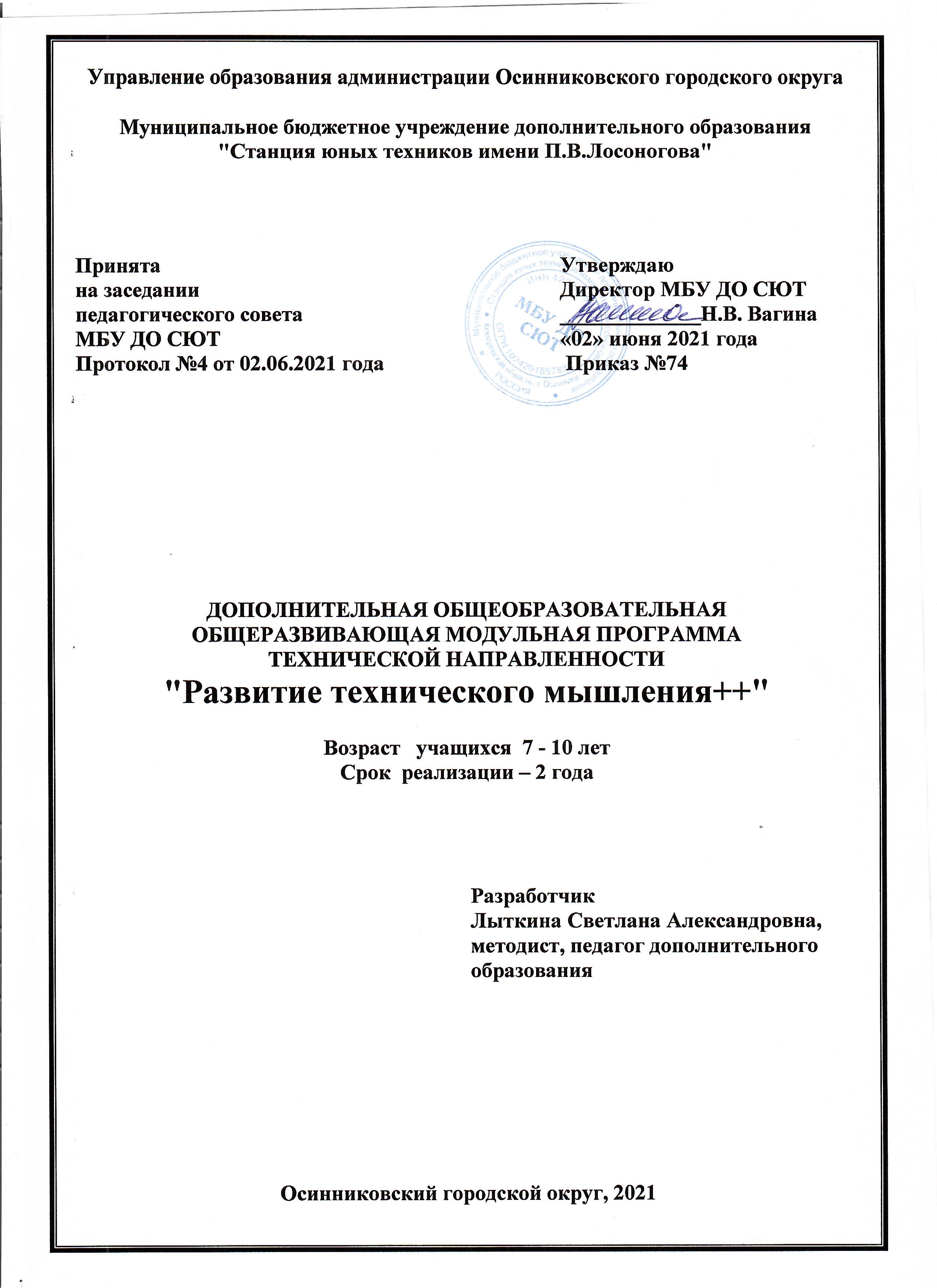 СОДЕРЖАНИЕРАЗДЕЛ 1. КОМПЛЕКС ОСНОВНЫХ ХАРАКТЕРИСТИК ПРОГРАММЫ ПОЯСНИТЕЛЬНАЯ ЗАПИСКАДополнительная общеобразовательная общеразвивающая модульная программа объединения «Развитие технического мышления++» относится к технической направленности.Программа разработана с целью реализации федерального проекта «Успех каждого ребенка» национального проекта «Образование», в соответствии с:Указом Президента Российской Федерации от 07.05.2018 N 204 "О национальных целях и стратегических задачах развития Российской Федерации на период до 2024 года";Распоряжением Коллегии Администрации Кемеровской области от 26.10.2018 N 484-р "О реализации мероприятий по формированию современных управленческих и организационно-экономических механизмов в системе дополнительного образования детей в Кемеровской области";Федеральным законом от 29.12.2012 N 273-ФЗ "Об образовании в Российской Федерации"; Приказом Минпросвещения России от 09.11.2018 № 196 «Об утверждении Порядка организации и осуществления образовательной деятельности по дополнительным общеобразовательным программам»;Концепцией развития дополнительного образования детей (Распоряжение Правительства РФ от 4 сентября 2014 г. № 1726-р);Письмом Министерства образования и науки РФ от 18.11.2015 № 09-3242 «Методические рекомендации по проектированию дополнительных общеразвивающих программ (включая разноуровневые программы);Прогноз долгосрочного социально-экономического развития Российской Федерации на период до 2030 года;Стратегия развития воспитания в Российской Федерации до 2025 года (от 29.05.2015 г. № 996-р);Постановление Главного государственного санитарного врача РФ от 28 сентября 2020г. № 28, вступившие в силу 01.01.2021 г. «Об утверждении СанПиН 2.4 3648-20 «Санитарно-эпидемиологические требования к организациям воспитания и обучения, отдыха и оздоровления детей и молодежи».Актуальность программыНа сегодняшний день важными приоритетами политики региона в сфере образования становится поддержка и развитие детского технического творчества, привлечение подрастающего поколения в научно-техническую сферу профессиональной деятельности и повышение престижа научно-технических профессий. В настоящее время, когда осуществляется государственный и социальный заказ на техническое творчество учащихся, перед организациями дополнительного образования нашего региона стоит задача расширения деятельности по развитию научно-технического творчества детей. Данная программа разработанав целях сопровождения социально-экономического развития муниципалитета и в целях развития приоритетных видов деятельности региона,таких как освоение новых технологий в угледобывающей промышленности, машиностроении и металлургии.В современных социально-экономических условиях растет потребность в людях, умеющих самостоятельно ставить задачи и принимать решения, инициативных, изобретательных, нестандартно мыслящих, профессионально мобильных специалистах, способных адаптироваться к изменяющимся социальным условиям. В связи с этим приобретает первостепенное значение развивающая, политехническая, технологическая и информационная направленность содержания образования. Предлагаемая программа способствует увеличению интеллектуального потенциала подрастающего поколения, расширению образовательного пространства и созданию тесных связей дополнительного образования технического направления с техникумами и ВУЗами муниципалитета и региона и будет способствовать дальнейшему социально-экономическому развитию Кузбасса.Отличительные особенности программыОтличительной особенностью данной программы является интеграция в другие предметы общеобразовательного цикла как с позиции накопленных знаний, умений, навыков, так и в области применения методов творческой активизации мышления. На занятиях создаются все необходимые условия для развития творческих способностей учащихся. Каждое занятие строится в зависимости от темы и конкретных задач, которые предусмотрены программой, с учетом возрастных особенностей детей, их индивидуальной подготовленности. Данная программа дает возможность учащимся по окончании курса обучения определиться с выбором занятий в специализированных объединениях  - авиамодельном, судомодельном, радиотехническом.Стартовый уровень – модуль «Первоначальное моделирование и конструирование»Предполагает использование и реализацию общедоступных и универсальных форм организации материала, минимальную сложность предлагаемого для освоения содержания программы.Учащиеся знакомятся с первичными навыками моделирования и конструирования, осваивают художественную обработку различных материалов,учатся чертить простейшие схемы.Базовый уровень  - модуль «Конструкторское мышление»Предполагает использование и реализацию таких форм организации материала, которые допускают освоение специализированных  знаний, гарантированно обеспечивают трансляцию общей и целостной картины в рамках содержательно-тематического направления программы.Модуль способствует развитию приемов направленного мышления, активизирует самостоятельную творческую деятельность. Учащиеся выбирают объект или придумывают свою схему, выполняют эскиз, составляют план работы, этапы работы, самостоятельно или в команде. Также предполагается защита данного проекта.Адресат программыДополнительная общеобразовательная общеразвивающая модульная программа разработана для учащихся в возрасте от 7 до 10 лет. Условиями отбора учащихся в объединение является желание заниматься деятельностью, связанной с развитием технического мышления.Зачисление в группы производится с обязательным условием - подписание заявления с родителями (законными представителями), подписание согласия на обработку персональных данных. Допуск к занятиям производится только после обязательного проведения и закрепления инструктажа по технике безопасности по соответствующим инструкциям. Формирование учебных групп объединения осуществляется на добровольной основе. Перевод на следующий год обучения или модуль осуществляет педагог после успешного освоения программы текущего года обучения. Вновь прибывший учащийся поступает в соответствующий модуль в зависимости от имеющихся у него знаний, возможно поступление на базовый и продвинутый уровень по результатам анкетирования или тестирования.Объем и срок освоения программыПрограмма «Развитие технического мышления++» рассчитана на 2 года обучения в объеме 172 часов, 1-ый год- 86 часов, 2-ой год обучения – 86 часов. Допускается вариативность продолжительности обучения учащихся по программе на любом году обучения.Вариативность обучения учащихся зависитот:-психологической готовности к обучению,-физического уровня готовности учащихся к освоению программы,-интеллектуального уровня готовности учащихся к освоению программы.Психологическая готовность, уровень готовности учащихся к освоению дополнительной  общеразвивающеймодульной программы определяется по результатам метода наблюдений, тестирования или собеседованияпри наборе, в ходе обучения.Режим занятий, периодичность и продолжительность1 год обучения- 1 раз в неделю по 2 часа.Место проведения - учебный кабинет.Сроки обучения с 1 сентября по 15 июля.Форма обученияДля осуществления образовательного процесса на занятиях используются следующие формы занятий: лекция, практическое занятие, «мозговой штурм», учебная игра, конкурс, викторина, круглый стол, презентация, экскурсия. Реализация вышеперечисленных форм дополняется методами контроля: педагогическое наблюдение, беседы, устные опросы, тестирование,  анализ результатов деятельности, коллективный анализ работ. Форма организации учащихся на занятии:- фронтально-индивидуальная;- групповая;- работа по подгруппам.1.2. Цель и задачи программыЦелью программы является создание условий  для формирования мыслительных  и технологических навыков, необходимых для выполнения практической деятельности.В программе ставятся следующие задачи:Предметные:обучить методам самостоятельной работы, самоанализу и самоконтролю;дать начальные понятия о технологических процессах, приемах обработки материалов;сформировать чертежно-графическую грамотность (умение прочитать схему, технический рисунков, чертеж; владение различными приемами разметки);применять на практике элементы ТРИЗ.Метопредметные:формировать социально-адаптированную творческую личность; развивать мелкую моторику;развивать внимание, оперативную помять, воображение, мышление (логическое, комбинаторное, творческое);развивать творческий подход к анализу явлений, построению обобщенных моделей из набора представлений об объекте;развивать изобретательские  способности учащихся, смекалку, устойчивый интерес к поисковой деятельности.Личностные:воспитать любовь к труду и уважение к людям труда;сформировать навыки современного организационно-экономического мышления, обеспечивающие социальную адаптацию в условиях рыночных отношений;воспитывать чувство коллективизма, чувство самоконтроля.ПРОГРАММА 1 ГОДА ОБУЧЕНИЯМОДУЛЯ «ПЕРВОНАЧАЛЬНОЕ МОДЕЛИРОВАНИЕ И КОНСТРУИРОВАНИЕ»ПОЯСНИТЕЛЬНАЯ ЗАПИСКАМодуль «Первоначальное моделирование и конструирование» имеет техническую направленность и призван решать проблему алгоритмического и творческого мышления, а также способствовать формированию у учащихся потребности в получении дополнительных знаний в области технического модулирования и  конструирования.Модуль предназначен для учащихся 7-8 лет. Актуальность модуля заключается в том, что он способствует формированию целостной картины мира у учащихся в подростковом возрасте, позволяет им определить свое место в мире для его деятельностного изменения. Решающее значение имеет способность к пространственному воображению. Пространственное воображение необходимо для чтения чертежей, когда из плоских проекций требуется вообразить пространственное тело со всеми особенностями его устройства и формы. Как и любая способность, пространственное воображение может быть улучшено человеком при помощи практических занятий.Цель: мотивация учащихся к техническому образованию через создание плоскостных моделей, освоение элементов основных навыков  по созданию проекций в плоскости, художественной обработки различных видов материала.Задачи:Образовательная задача модуля:формирование и развитие у учащихся интеллектуальных и практических компетенций в области создания плоскостных моделей, художественной обработки различных видов материала. Учебные задачи модуля:сформировать  положительное отношение к начальному моделированию и конструированию;  сформировать представление об основных инструментах для построения чертежей; сформировать умения:  ориентироваться на плоскости; эффективно использовать базовые инструменты создания объектов;выполнять простейшие технологические операции (вырезание, склеивание, складывание, лепка).Планируемые результатыВ результате освоения модуля «Первоначальное моделирование и конструирование» учащиеся должны знать:-  основы приемов направленного мышления;- основные требования техники безопасности при работе с инструментами и материалами;- основы графической подготовки с элементами геометрии;- основы художественной обработки бумаги;- основы художественной обработки лепных материалов;- основы конструирования с элементами ТТЗ.должны уметь:- выполнять приемы направленного мышления;- выполнять простейшие технологические операции (вырезание, склеивание, складывание, лепка и т. д.),- владетьнавыками работы с инструментами (ножницы, резак и др.);-владеть первичными навыками чтения чертежей, схем;- владеть основами художественной обработки бумаги и лепных материалов.В результате обучения по программе учащиеся приобретут такие личностные качества как:- любовь к труду и уважение к людям труда;- навыки современного организационно-экономического мышления, обеспечивающие социальную адаптацию в условиях рыночных отношений;- чувство коллективизма, чувство самоконтроля.В результате обучения по программе у учащихся будут сформированы такие метапредметные компетенции как:- социально-адаптированную творческую личность; - мелкая моторика;- внимание, оперативную помять, воображение, мышление (логическое, комбинаторное, творческое);- творческий подход к анализу явлений, построению обобщенных моделей из набора представлений об объекте;- изобретательские  способности учащихся, смекалку, устойчивый интерес к поисковой деятельности.Срок реализации  модуля 1 года обучения - 1 год, 86 часов.Режим занятий – 1 раз в неделю по 2 часа.Срок обучения – с 1 сентября по 15 июля.Всего учебных недель (продолжительность учебного года) – 45 недель. УЧЕБНЫЙ ПЛАНдополнительной общеобразовательной общеразвивающей модульной программы«Развитие технического мышления++»Срок реализации программы: 2 годаУЧЕБНО-ТЕМАТИЧЕСКИЙ ПЛАНдополнительной общеобразовательной общеразвивающей модульной программы«Развитие технического мышления++»МОДУЛЯ «ПЕРВОНАЧАЛЬНОЕ МОДЕЛИРОВАНИЕ И КОНСТРУИРОВАНИЕ»1 год обученияСОДЕРЖАНИЕ  ПРОГРАММЫ 1 ГОДА ОБУЧЕНИЯМОДУЛЯ «ПЕРВОНАЧАЛЬНОЕ МОДЕЛИРОВАНИЕ И КОНСТРУИРОВАНИЕ»Вводное занятие  Предмет «РТМ» (2ч)Теория: Порядок и план работы на год; цели и задачи основных тем программы. Демонстрация готовых работ, выполненных учащимися.  Правила поведения и ТБ  на уроках. Организация рабочего места. Набор материалов и инструментов для занятий.Практическая работа: рисунок на тему «Техника вокруг нас» (выявить представления детей о технике) и решение задач по второму уровню детского творчества.Блок 1  Приемы направленного мышления (12ч) Структура  уроков  по  данной  теме: объяснение сути приема мышления,  примеры применения приемов, практическая  работа  (тренировочные упражнения или игровая ситуация на применение приема).1.1 Мышление как навык. Метод рисункаТеория: Рисунок как наглядное представление идей, мыслей человека, процесса конструкционного  решения какой-либо задачи. Применение метода рисунка в жизни и на уроках. Практическая работа: решение ситуационных задач, предложенных учителем, с помощью рисунка и выполнение упражнений по использованию  приема для изучения проблемы и решения задач.1.2 Прием «ПМИ (плюс, минус, интересно)».Теория: Оценка и изучение проблемы или ситуации при помощи приема «Плюс, минус, интересно». Практическая работа: Правила применения приема.1.3 Приемы «АВВ (альтернативы, возможности, выбор)» Теория: Альтернативы – новые пути решения проблемы. Преодоление инерции мышления путем применения приема направленного внимания АВВ. Факторы, влияющие на ситуацию. Факторы важные и второстепенные. Практическая работа: выполнение упражнений по использованию приемов для решения задач. 1.4 Прием РВФ (рассмотри все факторы)Теория: Прием РВФ (рассмотри все факторы). Практическая работа: Анализ, обобщение информации при помощи данного метода.1.5 Метод «Думательные шляпы». Теория: Метод «Думательные шляпы» (белая, красная, желтая шляпы). Анализ, обобщение информации при помощи данного метода.Обобщение знаний по приемам мышления. Практическая работа: выполнение упражнений по применению шляп для обсуждения ситуаций, решения задач, предложенных учителем. Самостоятельное решение ситуационных задач.Игры курса «РТМ» (4ч)1.7 Кубики «Сложи узор»  (из 4-х и 9-ти элементов).Теория: Интеллектуальные игры, их роль и значение. Знакомство с набором кубиков «Сложи  узор». Правила работы  с  набором  и принципы составления рисунков.Практическая работа: составление  и  зарисовывание  рисунков  из 4-х и 9-ти кубиков в квадрате.Повторение правил работы с набором геометрических фигур. Составление рисунков в прямоугольнике.Практическая работа: составление и зарисовывание рисунков из набора.1.8 ТанграмТеория: Повторение правил работы с набором геометрических фигур. Составление рисунков в прямоугольнике.Практическая работа: составление и зарисовывание рисунков из набора.Блок 2. Графическая подготовка с элементами геометрии. Элементы  ТРИЗ (16ч)2.1 Первоначальное представление о геометрических линиях. Параллельные, пересекающиеся линии. Психологическая инерция.Теория: Повторение метода рисунка. Точка и геометрические линии как основные элементы рисунка. Виды линий: кривые, ломаные, прямые, замкнутые  и незамкнутые, их  сопоставление  с  окружающими предметами. Чертежные инструменты и принадлежности, их назначение, правила пользования и ТБ при работе.   Значение сказок и фантастических рассказов для деятельности человека. Рассмотреть любимые сказки, фильмы и роль воображения при преодолении трудностей их героями. Виды воображения  (воссоздающее, творческое) и их применение. Практическая работа: выполнение упражнений для развития воображения и составление рисунков с помощью геометрических линий.	Теория: Параллельные и пересекающиеся линии (горизонтальные, вертикальные и наклонные), их сопоставление с окружающими предметами. Использование листа в клетку для построения параллельных и перпендикулярных прямых. Прямой угол. Психологическая инерция (стереотип, привычка и т.п.), ее значение в жизни человека и вред для творческой деятельности. Преодоление психологической инерции с помощью изменения терминов.Практическая работа: нахождение, рисование параллельных и перпендикулярных линий и конструирование узоров с их помощью; решение задач на преодоление психологической инерции. 2.2 Геометрические фигуры. Разрезные складные игры. Прямоугольник, квадрат. Игра «Хорошо – плохо».Теория: Повторение видов линий. Линии как элементы геометрических фигур. Многоугольники, их  классификация, особенности.  Разнообразие  фигур  и  их  сопоставление  с  окружающими  предметами.Виды разрезных складных игр на основе геометрических фигур (геометрический конструктор). Знакомство с набором фигур «Танграм», правилами работы с ним.Практическая работа: складывание фигур – образцов с выделенными частями и силуэтных образцов из элементов набора «Танграм», перестраивание одной фигуры в другую, рисование с помощью трафаретов. 2.3 Прямоугольник и квадрат. Интеллектуальная игра «Хорошо – плохо»Теория: Прямоугольник и квадрат как  важные геометрические объекты, их свойства, сходства и отличия. Распознавание фигур в окружающем мире. Оптимальность использования прямоугольной формы при конструировании технических объектов. Анализ объекта, действия с двух противоположных сторон, с точки зрения «хороших» и «плохих» свойств. Правила и разновидности игры «Хорошо – плохо».Практическая работа: изготовление изделий на основе квадрата, его частей и проведение анализа предметов и действий с помощью игры «Хорошо – плохо», изготовление квадрата из листа прямоугольной формы.2.4 Разрезные складные игры.Теория: Виды разрезных складных игр на основе геометрических фигур (геометрический конструктор). Знакомство с набором фигур «Танграм», правилами работы с ним.Практическая работа: складывание фигур – образцов с выделенными частями и силуэтных образцов из элементов набора «Танграм», перестраивание одной фигуры в другую, рисование с помощью трафаретов. 2.5 Круг, окружность. Прием «Наоборот».Теория: Круг, окружность и овал как плоские фигуры вращения. Их сходства и отличия. Сопоставление изученных фигур с окружающими предметами. Знакомство с термином «центр окружности» и его значением. Деление окружности на 2, 4 части.Разнообразие приемов фантазирования. Прием «Наоборот», его использование в жизни, в сказках и при решении задач. Правила применения.Практическая работа: построение  окружности  с  помощью  трафаретов и "подручных" предметов, деление круга на части с помощью сгибания, построение узоров из окружностей, кругов, овалов и т.д. Игра «Наоборот».2.6 Силуэт предмета и геометрические фигуры. Прием фантазирования «Дробление – объединение»Теория: Силуэт предмета как объединение простейших геометрических фигур. Контур (очертания) предмета. Использование контурных и силуэтных изображений в жизни и деятельности человека. Прием "Дробление-объединение" при исследовании и конструировании различных предметов. Преимущества объединения и дробления различных предметов при решении задач.  Практическая работа: создание образцов силуэтов технических объектов из геометрических фигур, работа с набором геометрических фигур «Танграм», деление силуэта объекта на части.2.7 Прием    «Увеличение –  уменьшение».Теория: Обобщение изученного материала по теме "Графическая подготовка с элементами геометрии".Прием фантазирования "Увеличение - уменьшение", принцип его действия на знакомых сказках и при решении задач.Практическая работа: составление эскиза с использованием геометрических фигур, решение сказочных задач с помощью изученного приема.2.8 Заключительное занятие. Промежуточная аттестация по итогам 1 полугодияПрактическая работа: составление эскиза с использованием геометрических фигур, решение сказочных задач с помощью изученного приема.Определение уровня усвоения учащимися знаний по теме "Графическая подготовка".Проверяемые знания и умения:основные свойства геометрических фигур и их изображение;разметка фигуры на равные части;составление эскиза объекта;составление схематического рисунка к различным объектам;использование геометрических линий и фигур для выполнения рисунка идеи или предмета;складывание силуэта предмета из набора геометрических фигур по контурному изображению. Блок 3. Художественная обработка бумаги. Эвристические методы(24ч)3.1 Виды бумаги. Инструменты и материалы при работе с бумагой.Теория: Бумага как наиболее доступный, легкообрабатываемый и распространенный материал для выполнения практической работы. История возникновения бумаги. Свойства, виды и применение бумаги в зависимости от составляющих ее компонентов. Исследование свойств бумаги (физические, механические свойства). Анализ использования различных видов бумаги в готовых детских работах.Оператор «Размер, время, стоимость» (РВС). Использование оператора в практической работе.Практическая работа: создание коллективной композиции из различных видов бумаги  (в зависимости от их свойств).Инструменты и материалы при работе с бумагой, их значение и разнообразие. ТБ и правила работы с ножницами и клеем. Организация рабочего места.  Практическая работа: создание коллективной композиции из различных видов бумаги с помощью ножниц, линейки, карандаша.3.2 Разметка по шаблону и трафарету. Теория: Разметка, ее виды и порядок выполнения. Приспособления для разметки.  Разметка по шаблону и трафарету, правила выполнения, рациональные способы. Практическая работа: разметка фигур по шаблонам и трафаретам, составление из них композиций (индивидуальные и коллективные работы) с помощью ножниц, линейки, карандаша (без последующего склеивания).3.3 Разметка симметричных и нескольких одинаковых деталейТеория: Симметрия, асимметрия, ось симметрии. Нахождение симметричных и асимметричных предметов в окружающем мире, правила их разметки при выполнении практической работы.Обобщение знаний по применению принципов работы и использованию приемов фантазирования при выполнении практических работ.Практическая работа: изготовление изделий с помощью симметричных и асимметричных деталей. 3.4 Разметка сгибанием. Теория: Разметка сгибанием, правила ее выполнения, применение на практике. Обозначение линий сгиба. Делением  листа бумаги или фигуры на части сгибанием.Развитие  объекта  во  времени, изучение  его  прошлого  и  настоящего  и представление будущего.Практическая работа: изготовление аппликации (коллективной или индивидуальной) или изделия с помощью разметки сгибанием. 3.5 Свет и цвет. Загадки, их разнообразие  и использование. Сочетание цветов. Теория: Назначение, применение, содержание загадок. Город самых простых загадок: улицы Формы и Цвета (описание и сравнение  объектов по форме и цвету);  правила составления загадок для его жителей.Способность видеть и различать цвета – бесценный дар природы. Представление о спектре. Влияние цветов на эмоциональную сферу человека.Практическая работа: составление загадок по теме практической работы, изготовление изделия с использованием цветов спектра.Город самых простых загадок: улица Размера (описание и сравнение объектов по размеру) и Вещества (описание объектов по используемому материалу); правила составления загадок. Определение функций и свойств предмета с помощью загадок.Теплые и холодные, контрастные и родственные цвета. Цветовой круг. Сочетание цветов. Использование цвета и сочетания цветов в практической работе в соответствии с замыслом и в зависимости от назначения предмета. 3.6 Составление загадок по опорам.Практическая работа: составление загадок по опорам об окружающих предметах и по теме практической работы, изготовление изделий с использованием оптимального сочетания цветов.3.7  Способы соединения деталей: неразъемное соединение, разъемное щелевое соединение. Теория: Соединительные операции при работе с бумагой, виды соединений (разъемные и неразъемные). ТБ при работе с клеем. Правила склеивания. Применение разъемных щелевых соединений в практической деятельности и их достоинства. Элементы планирования работы. Требования к изделиям. Выбор фона и цветовых сочетаний изделия.Повторение изученного материала по теме «Загадки». Город загадочных частей в стране Загадок. Значение наблюдательности и использование метода аналогий в жизни людей. Сравнение предметов, поиск прямых аналогий по внешней форме и цвету. Этапы метода аналогий.Практическая работа: изготовление изделий с помощью неразъемного соединения деталей (склеивание) и разъемного щелевого соединения;  составление загадок по опорам по теме практической работы, выполнение упражнений по использованию метода для решения задач.3.8 Эвристические методы: метод аналогий.Теория: Разъемное соединение плетением. Виды плетения (плоское и объемное). Правила выполнения плетения.Метод коллективного принятия решений. История возникновения метода, его использование в жизни людей, правила и этапы. Этап генерации идей. Отрабатываются только навыки выдвижения идей:по различным темам, предложенным педагогом, в соответствии с темой практической работы и т.п.Практическая работа: выдвижение идей для решения практических задач  с помощью метода Мозгового штурма (без их анализа), изготовление изделий с помощью плетения.3.9 Способы соединения деталей: разъемное соединение плетением. Мозговой штурм: правила и этапы.Теория: Соединительные операции при работе с бумагой, виды соединений (разъемные и неразъемные). ТБ при работе с клеем. Правила склеивания. Применение разъемных щелевых соединений в практической деятельности и их достоинства. Элементы планирования работы. Требования к изделиям. Выбор фона и цветовых сочетаний изделия.Повторение изученного материала по теме «Загадки». Город загадочных частей в стране Загадок. Значение наблюдательности и использование метода аналогий в жизни людей. Сравнение предметов, поиск прямых аналогий по внешней форме и цвету. Этапы метода аналогий.Практическая работа: изготовление изделий с помощью неразъемного соединения деталей (склеивание) и разъемного щелевого соединения;  составление загадок по опорам по теме практической работы, выполнение упражнений по использованию метода для решения задач.3.10 Обработка бумаги сминанием и тиснением. Метод фокальных объектов: правила и этапы.Теория: Обработка бумаги сминанием. Виды сминания: простое сминание, тиснение, складывание  (по прямой или кривой линии), сгибание. Обработка бумаги тиснением на основе ее механического свойства - вытягивания.  Правила и способы выполнения тиснения. Использование приемов тиснения и простого сминания для достижения художественной выразительности плоской поверхности. Возможность и целесообразность применения данных приемов в практической работе. Метод фокальных объектов (МФО) как способ создания объектов с новыми свойствами. Этапы МФО. Применение метода при выполнении практической работы. Значение МФО для усовершенствования объектов и преодоления психологической инерции. Нахождение признаков случайно выбранных объектов и их перенесение на совершенствуемый объект.Практическая работа: выполнение упражнений на нахождение признаков случайно выбранных объектов и перенесение их на совершенствуемый объект, изготовление изделия (индивидуальная или коллективная работа)  с помощью приемов сминания, тиснения и с использованием МФО. 3.11 Обработка бумаги сгибанием. Метод фокальных объектов:  обобщение свойств различных объектов.Теория: Обработка бумаги на основе ее механического свойства - сгибания. Виды сгибания (петлей, спиралью, каплей, из полоски, закручивание в цилиндр или конус) и использование разметки бумаги для их выполнения. Повторение правил и видов разметки.            Повторение этапов и правил МФО, его достоинств. Обобщение свойств различных объектов с помощью упражнений. Анализ найденных сочетаний (польза, вред, возможное применение, когда, как, зачем, кому это нужно и т.п.)  с последующим отбором полезных и оригинальных решений. Применение метода при выполнении практической работы.Практическая работа: выполнение упражнений по освоению последовательности МФО с последующим анализом идей, изготовление объемных изделий путем сгибания бумаги и с помощью МФО.3.12  Обработка бумаги складыванием (по прямой и кривой линии). Метод фокальных объектов: последовательность выполнения.Теория: Обработка бумаги складыванием. Прием складывания по прямой линии (техника оригами, гофрирование). Прием складывания по кривой линии. Прямая или кривая складка как конструктивный элемент изделия, который придает ему объемную жесткую форму. Уточнение представлений учащихся о схематических рисунках, их использование для выполнения изделий. Правила, приемы складывания, порядок выполнения.Выбор формы заготовки для изготовления изделия. Решение практических задач МФО. Выбор интересных, оригинальных решений для совершенствования объекта – главная цель применения метода. Практическая работа: изготовление изделий складыванием с использованием различных техник и с помощью МФО.Художественная обработка  материалов: работа с лепными материалами(6ч)Лепные материалы. Теория: Лепные материалы, их применение и свойства. Пластический способ лепки – лепка сложной формы из целого куска путем вытягивания. Пространственные представления о форме предметов. Практическая работа: Пропорции лепных фигур. Композиция.3.14 Лепка пластическим способом.Практическая работа: лепка пластическим способом.3.15 Лепка конструктивным способом.Теория: Виды объемной лепки (пластический и конструктивный способы). Конструктивный способ лепки – лепка сложной формы из нескольких частей разной формы путем примазывания одной части к другой. Пропорция и равновесие. Практическая работа: лепка конструктивным способом.Блок 4. Конструирование с элементами творческого технического задания (ТТЗ) (8ч)Теория: Структура уроков по данной теме: знакомство с конструированием и его видами; краткое знакомство с творческим техническим заданием (ТТЗ) как с аналогом процесса конструирования, этапами его выполнения, защитой работ; практическую часть занятия организовать в виде конструирования из готовых деталей различных наборов конструкторов (стандартных или самодельных) в соответствии с изученными видами конструирования.Порядок конструирования с элементами ТТЗ:- постановка задачи и формулировка задания;- рассматривание или обдумывание объекта в целом; использование эвристических методов, приемов направленного мышления и фантазирования;- выделение основных частей объекта, определение их функционального назначения и установление пространственного расположения; использование системного оператора;поиск технологических путей решения поставленной задачи; -самостоятельная работа по изготовлению;- проверка, корректировка работы, оценка ее выполнения и защита.4.1 Виды конструирования. Основы ТТЗТеория: Структура уроков по данной теме: знакомство с конструированием и его видами; краткое знакомство с творческим техническим заданием (ТТЗ) как с аналогом процесса конструирования, этапами его выполнения, защитой работ; практическую часть занятия организовать в виде конструирования из готовых деталей различных наборов конструкторов (стандартных или самодельных) в соответствии с изученными видами конструирования.Порядок конструирования с элементами ТТЗ:-    постановка задачи и формулировка задания;рассматривание или обдумывание объекта в целом; использование эвристических методов, приемов направленного мышления и фантазирования;выделение основных частей объекта, определение их функционального назначения и установление пространственного расположения; использование системного оператора;поиск технологических путей решения поставленной задачи; -    самостоятельная работа по изготовлению;проверка, корректировка работы, оценка ее выполнения и защита.4.2 Конструирование по образцу с элементами ТТЗ.Теория: Место и значение конструирования в жизни и деятельности человека. Особенности учебного конструирования. Виды учебного конструирования (по  образцу, по модели, по условию и замыслу; тематическое, комбинированное), их краткая характеристика, значение и использование на практике.Разнообразие конструкторов и их использование. Многообразие деталей конструкторов, их назначение и основные приемы работы с ними, необходимые инструменты и правила ТБ. Необходимость формирования индивидуального набора деталей для дальнейшего самостоятельного конструирования (бросовый материал, картонные коробки, разные по форме и размеру, т.д.).Конструирование и творческое техническое задание (ТТЗ). Основные этапы выполнения ТТЗ (формулировка задания, продумывание и составление эскизов, самостоятельное изготовление и защита). Конструирование по образцу. Последовательность выполнения работы. Виды образцов (готовое изделие, технический рисунок, инструкционная карта, фотографии). Процесс конструирования по образцу:- первоначальный анализ конструкции: обстоятельное изучение предмета, предназначенного для воспроизведения;- работа по воссозданию образца (поиски практических путей);- проверка и корректировка работы, оценка ее выполнения.Практическая работа: воспроизведение предметов по образцу (из готовых деталей: металлический или пластмассовый конструктор; наборы  "Лего", "Кирпичики", "Строитель", геометрические тела или фигуры) с элементами ТТЗ. 4.3  Конструирование по модели с элементами ТТЗ.Теория: Конструирование по модели. Отличие его от конструирования по образцу. Использование в качестве модели готовых изделий, рисунков, фотографий.Разновидности конструирования по модели: -плоские геометрические модели (изделия из геометрических фигур);-объемные модели на основе заданного модуля (работа с наборами кубиков для конструирования); -задания на мысленное достраивание, дополнение формы;-логические задания на поиск закономерности, использованной при разработке конструкции.Практическая работа: конструирование из готовых деталей любых плоских или объемных изделий по модели, используя любой вариант конструирования и элементы ТТЗ.4.4 Конструирование по условию с элементами ТТЗ.Теория: Конструирование по заданным условиям как высшая степень творческой работы, связанная с решением проблемных ситуаций. Виды конструирования по условиям: -конструирование в соответствии с конкретным перечнем требований; -конструирование изделия с учетом области его функционирования.Последовательность конструирования по заданным условиям с точки зрения выполнения ТТЗ. Защита ТТЗ с помощью «Думательных» шляп. Анализ работы  с  разных позиций: белая  шляпа  (сбор  информации, ее обработка по данной теме); красная (выразить свои чувства, отношение к изделию теме ТТЗ); желтая (выявление положительных моментов в работе); черная (оценка  и  анализ работы педагогом) - определение правильности и  недостатков ТТЗ. Практическая работа: конструирование  по  заданным условиям любых предметов из наборов готовых деталей. 4.5 Промежуточная аттестация по результатам освоения  Модуля 1 года обучения(2ч)Проведение выставки. Защита работ.Блок 5 (12ч)5.1 Путешествие в страну «Оригами».Практическая работа: Уроки мастерства через освоение приемов работы с бумагой – «бумагопластика».5.2 Путешествие в мир цвета «Плоская аппликация».Практическая работа: Уроки мастерства через освоение приемов работы с бумагой – «бумагопластика».5.3 Путешествие в мир природы.Практическая работа: Уроки мастерства через освоение приемов работы с бросовым и природным материалом.5.4 Путешествие в мир киригами.Практическая работа: Уроки мастерства через освоение приемов работы с бумагой – «бумагопластика».5.5 Путешествие в ажурный мир «Вытынанка».Практическая работа: Уроки мастерства через освоение приемов работы с бумагой – «бумагопластика».5.6 Оформление выставки  и защита творческих работ.Проведение выставки. Защита работ.ОЦЕНОЧНЫЕ МАТЕРИАЛЫПромежуточная аттестация по итогам 1-го  полугодия1 год обученияТворческая работа Объединение  «Развитие технического мышления»Место проведения: учебный кабинет Задание: «Графическая подготовка с элементами геометрии»Техническое обеспечение: различные виды материалов, клей, ножницыПри определении уровня освоения учащимися программы «Развитие технического мышления++» 1 года обучения  используется 12-ти балльная система оценки освоения программы: - минимальный уровень – 4 балла, - средний уровень – от 5 до 8 баллов, - максимальный уровень – от 9 до 12 баллов.ПРОТОКОЛпроведения творческой работы по итогам 1 полугодияМесто проведения: учебный кабинет Название работы: «Графическая подготовка с элементами геометрии»Группа №___        дата проведения  ___________Количество учащихся в группе________ чел.Педагог д/о _____________   ______________Члены комиссии: ___________ПРОТОКОЛрезультатов аттестации учащихся МБУ ДО СЮТ20__-20__ учебный годВид аттестации: промежуточнаяпо дополнительной общеобразовательной общеразвивающей модульной программе «Развитие технического мышления 2021»№ группы №__Год обучения первыйКоличество учащихся ___ чел.Форма проведения творческая работаФИО педагога _________________________ФИО членов комиссии ______________________________________Всего аттестовано ___________________________________________________ учащихся% освоения дополнительной общеобразовательной общеразвивающей модульной программы___________________Дата проведения аттестации____________________________________________________Дата занесения в протокол ____________________________________________________Педагог:_______________   ___________________Члены комиссии: _________________________________________________________________________________________________________________________________________________Текущий контрольФИ, класс ________________________________________________1.Моделирование – это…а) Показ модыб) Изготовление макетов и моделейв) Игра 2.На чертеже линия _ _ _ _ _ обозначает:а)  Сгибб)  Место склеиванияв)  Контур, отрез3.  Сколько всего квадратов содержится в фигуре?          а)  6               б)  7                 в) 84.Укажите куб:а)                       б)                      в)5.Сколько замкнутых линий на рисунке?а)  1             б)  2             в)  46.Соедините по цифрам: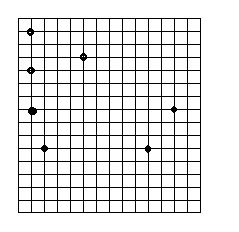 Ключ:1) б2) а3) в4) а5) в6)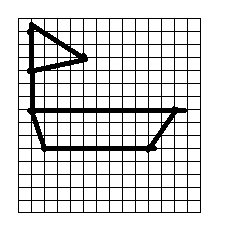 Промежуточная аттестация по результатам освоения Модуля 1Творческая работа Объединение  «Развитие технического мышления»Место проведения: учебный кабинет Задание: «Конструирование по модели»Техническое обеспечение: различные виды материалов, клей, ножницыПри определении уровня освоения учащимися программы «Развитие технического мышления++» 1 года обучения  используется 12-ти балльная система оценки освоения программы: - минимальный уровень – 4 балла, - средний уровень – от 5 до 8 баллов, - максимальный уровень – от 9 до 12 баллов.ПРОТОКОЛпроведения творческой работы по результатам освоения Модуля 1Место проведения: учебный кабинет Название работы: «Конструирование по модели»Группа №___        дата проведения  ___________Количество учащихся в группе________ чел.Педагог д/о _____________   ______________Члены комиссии: ___________ПРОТОКОЛрезультатов аттестации учащихся МБУ ДО СЮТ20__-20__ учебный годВид аттестации: промежуточнаяпо дополнительной общеобразовательнойобщеразвивающей модульной программе «Развитие технического мышления 2021»№ группы №__Год обучения первыйКоличество учащихся ___ чел.Форма проведения творческая работаФИО педагога _________________________ФИО членов комиссии ______________________________________Всего аттестовано ___________________________________________________ учащихся% освоения дополнительной общеобразовательной общеразвивающей модульной программы___________________Дата проведения аттестации____________________________________________________Дата занесения в протокол ____________________________________________________Педагог:_______________   ___________________Члены комиссии: _________________________________________________________________________________________________________________________________________________Текущий контроль1. В какой «Думательной шляпе» человек рассуждает так: «Зимой на улице холодно и скучно, но зато бывает праздник Новый год, можно кататься на лыжах и санках, лепить снеговика»а)  белая       б)  красная       в) желтаяСколько всего квадратов содержится в фигуре?          а)  6               б)  7                 в) 8Укажите куб:а)                       б)                      в)Укажите контурный  рисунок:а)                                  б) 5.    Какой длины  отрезок?        а)   4 см                         б)  5 см                       в)  6 см              6.  Сколько замкнутых линий на рисунке?а)  1             б)  2             в)  4Обвести линии : вертикальную – желтым, горизонтальную – красным,  наклонные – синим карандашом.С помощью угольника определите прямой угол:а)                                    б)                                 в)Укажите окружность:а)б)                                             в)Промежуточная аттестацияТворческая работа Практическая работа: выполнение творческих работ и их защита.Проверяемые знания и умения:1)  свойства материалов;2)  выбор исходной формы предмета;3)  правила работы материалами;4) лепка задуманной формы предмета (аккуратность, соблюдение пропорций фигуры, сочетание разных видов материалов).ПРОГРАММА 2 ГОДА ОБУЧЕНИЯМОДУЛЯ «КОНСТРУКТОРСКОЕ МЫШЛЕНИЕ»ПОЯСНИТЕЛЬНАЯ ЗАПИСКАМодуль «Конструкторское мышление» имеет техническую направленность. Модуль способствует формированию у учащихся потребности в получении дополнительных первичных знаний в области технического конструирования.Модуль предназначен для учащихся 8-9 лет. Актуальность модуля заключается в способности к пространственному воображению. Пространственное воображение необходимо для чтения чертежей, когда из плоских проекций требуется вообразить пространственное тело со всеми особенностями его устройства и формы. Как и любая способность, пространственное воображение может быть улучшено человекомпри помощи практических занятий.Цель: мотивация учащихся к техническому образованию через создание пространственных моделей, освоение элементов основных навыков  по созданию объемных тел, художественной обработки различных видов материала, основам электротехники.Задачи:Образовательная задача модуля:формирование и развитие у учащихся интеллектуальных и практических компетенций в области создания пространственных моделей, художественной обработки различных видов материала, основах электротехники. Учебные задачи модуля:сформировать  положительное отношение к простейшей конструкторской деятельности;  сформировать представление о понятиях графической подготовки; сформировать представление об объемных фигурах;сформировать представления о моделировании;эффективно использовать базовые инструменты создания объектов;сформировать представления о художественной обработке различных видов материала;применять на практике элементы ТРИЗ.Планируемые результатыВ результате освоения модуля «Конструкторское мышление» учащиеся должны знать:-  основы приемов направленного мышления;- основные требования техники безопасности при работе с инструментами и материалами;- основы графической подготовки;- основы начального технического моделирования;- основы электротехники;- основы моделирования предметов окружающего мира.должны уметь:- выполнять приемы направленного мышления;- владетьнавыками работы с инструментами (ножницы, резак и др.);- владеть навыками начального технического моделирования;- владеть первичными навыками электротехники;-владеть первичными навыками схем;- владеть основами художественной обработки материалов с применением приемов фантазирования;- владеть навыками моделирования предметов окружающего мира.В результате обучения по программе учащиеся приобретут такие личностные качества как:- любовь к труду и уважение к людям труда;- навыки современного организационно-экономического мышления, обеспечивающие социальную адаптацию в условиях рыночных отношений;- чувство коллективизма, чувство самоконтроля.В результате обучения по программе у учащихся будут сформированы такие метапредметные компетенции как:- социально-адаптированную творческую личность; - мелкая моторика;- внимание, оперативную помять, воображение, мышление (логическое, комбинаторное, творческое);- творческий подход к анализу явлений, построению обобщенных моделей из набора представлений об объекте;- изобретательские  способности учащихся, смекалку, устойчивый интерес к поисковой деятельности.Срок реализации  модуля 2 года обучения  - 1 год, 86 часов.Режим занятий – 1 раз по 2 часа.Срок обучения – с 1 сентября по 15 июля.Всего учебных недель (продолжительность учебного года) – 45 недель. УЧЕБНЫЙ ПЛАНдополнительной общеобразовательной общеразвивающей модульной программы«Развитие технического мышления++»Срок реализации программы: 2 годаУЧЕБНО-ТЕМАТИЧЕСКИЙ ПЛАНдополнительной общеобразовательной общеразвивающей модульной программы«Развитие технического мышления++»МОДУЛЯ «КОНСТРУКТОРСКОЕ МЫШЛЕНИЕ»2 год обученияСОДЕРЖАНИЕ ПРОГРАММЫ 2 ГОДА ОБУЧЕНИЯМОДУЛЯ «КОНСТРУКТОРСКОЕ МЫШЛЕНИЕ»Вводное занятие. Изобретения в жизни человека (2ч)Теория: Порядок и план работы на год. Правила поведения и ТБ на уроках. Организация рабочего места. Набор материалов и инструментов для занятий. Образовательно-творческие мероприятия курса. Изобретения для созидательной деятельности человека. Творческие способности человека и его возможности.Практическая работа: изобразить современный мир техники и новые изобретения с точки зрения ребенка (выявить наблюдательность детей в отношении развития  окружающего мира   и, в частности, техники, понимание ими элемента новизны).Блок 1 Понятие конструирования. Графическая подготовка (12ч) 1.1 История развития графики.  Приемы «АВВ», «РВФ», «ПМИ», «АВВ».Теория: Из истории развития графики. Области применения графических изображений (знаки, схемы, графики и т.д.). Повторить приемы АВВ (альтернативы, возможности, выбор) и РВФ (рассмотри все факторы).  Конструирование из различных объемных тел по заданной теме. Анализ работ с использованием приемов «ПМИ» (плюс, минус, интересно), «АВВ» (альтернативы, возможности, выбор) и других изученных методов.      Чертеж – язык техники. Простейшие чертежи,  их  чтение  (линии чертежа,  условные обозначения). Использование линий чертежа при изготовлении практических работ.Практическая работа: чертеж по изделию и изделие по чертежу –составление  схематического  рисунка  готового  изделия  (домик  из кубиков, макет, модель и т.п.); изготовление изделия по схематическим рисункам и чертежам.1.2 Объемное и плоское изображение. Вид с трех сторон. Теория: Изображение предметов на плоскости. Объемное изображение предмета, как наиболее точный способ передачи его формы и внешнего вида. Рассмотреть на примерах и рисунках.  Вид с трех сторон – рациональность такого изображения и его использование в жизни. 1.3 Правила выполнения чертежей.Теория: Стандарты, правила выполнения чертежей. Разнообразие и отличительные особенности чертежей. Чтение чертежа и правила выполнения на материале разметки соответственно его размерам.Совершенствование работы с циркулем. Условные обозначения радиуса и диаметра. Деление окружности на 3, 6, 8, 12 частей.Практическая работа: выполнение упражнений по построению трех основных видов любых геометрических тел; работа с наборами "Кирпичики", "Сложи узор", "Уникуб"  и др.; конструирование из бумаги и картона на основе деления окружности на части; изготовление изделий с помощью их разметки по чертежу.1.4 Макетирование с помощью чертежей.Теория: Стандарты, правила выполнения чертежей. Разнообразие и отличительные особенности чертежей. Чтение чертежа и правила выполнения на материале разметки соответственно его размерам.Практическая работа: выполнение упражнений по построению трех основных видов любых геометрических тел; работа с наборами "Кирпичики", "Сложи узор", "Уникуб"  и др. 1.5 Моделирование по чертежамТеория: Совершенствование работы с циркулем. Условные обозначения радиуса и диаметра. Деление окружности на 3, 6, 8, 12 частей.Практическая работа: Конструирование из бумаги и картона на основе деления окружности на части; изготовление изделий с помощью их разметки по чертежу.1.6 Графические изображения для выполнения ТТЗ.Теория: Графика как активное средство художественного и технического творчества и неотъемлемая часть создания любого изделия.Повторение этапов ТТЗ и выполнение графической части для него.Практическая работа: работа с наборами "Кирпичики", "Сложи узор", "Уникуб"  и др.; творческая работа – выражение средствами графики идей, намерения, проектов.Дополнительное задание: "Проект ТТЗ на плакате" – выполнение плаката по теме, предложенной учителем или учеником, например, "Преобразование кубика" ( на плакате представить в наглядной четкой форме как исходный объект кубик и этапы его преобразования в требуемое изделие; возможны разработка нескольких путей достижения цели), "Оформление малых архитектурных форм (лестница, фонтан и др.)Блок 2.  Моделирование с элементами конструирования (20ч)2.1 Моделирование и его значение для творчества. Теория: Моделирование, его применение в жизни и деятельности человека. Значение моделирования для творчества. Моделирование как процесс представления чего-либо для выполнения определенного действия (например, чтобы преодолеть гору, надо представить, какая она, ее размер и т.п., затем решить задачу в зависимости от поставленной цели: взобраться на вершину, убрать с дороги, обойти). Противоречия и их виды: административные (как приказали, так и надо сделать, без обсуждения); технические (выявляем, как сделать лучше); физические (мы можем создать что-либо, основываясь на знании свойств материалов). Обработка материалов и инструмент.Практическая работа: моделирование по заданной теме с учетом выявленных противоречий.2.2 Средства и закономерности композиции.	Теория: Общее представление  о композиции, ее значении. Свойства и качества композиции: целостность формы, соподчиненность элементов, равновесие, симметрия-асимметрия, динамичность-статичность, единство характера формы. Средства композиции: пропорции, масштаб, контраст, ритм, цвет, тени и пластика. Анализ композиции различных изделий (транспорт, инструмент, здания, изделия культурно-бытового назначения и др.) Роль композиции в эстетическом восприятии объектов окружающего мира.Морфологический анализ. Правила составления морфологической таблицы и разбор вариантов  полученных решений.Практическая работа: выполнение упражнений по произведению морфологического анализа с использованием параметров композиции; составление различных композиций по заданной теме.2.3 Моделирование из плоских деталей с подвижными соединениями. Теория: Повторить виды соединений деталей из бумаги и картона. Крепление на проволоке, винте с гайкой, шплинтом. ТБ при работе с режущими и острыми инструментами. Повторить разметку по шаблонам и линейке. Выдвижение идей (для определения объекта практической работы) методом мозгового штурма и с использованием приемов фантазирования (наоборот, увеличение – уменьшение, объединение – дробление).Рассмотреть изделие как систему, выделить ее основные части, определив их назначение. Практическая работа: изготовление динамической игрушки.2.4 Моделирование на основе цилиндра, конусаТеория: Сопоставление окружающих предметов с цилиндром, рациональность формы в природе. Развертки цилиндра в зависимости от требуемой формы и размера. Формообразование на основе цилиндра (основание: круг, треугольник, квадрат). Метод аналогий. Сопоставление окружающих предметов с конусом, рациональность формы в природе. Развертки конуса в зависимости от требуемой формы и размера. Практическая работа: моделирование  объектов на основе цилиндра, конуса.Творческое техническое задание (ТТЗ)  2.6 Выбор и постановка ТТЗ.Теория: Знакомство с творческим техническим заданием, его местом в жизни, деятельности человека и на уроках РТМ. Значение ТТЗ. По заданной ситуации учащиеся рассматривают возможные варианты решения задачи, формулируют задание, определяют способы подбора необходимой информации по теме. Предварительное планирование работы и определение материалов и инструментов для выполнения задания.Практическая работа: разработка эскизов по теме, составление схемы системного оператора к выбранному объекту; представление и защита идей, эскизов, определение наиболее оптимального решения.  2.7 Выбор конструктивных параметров.Теория: Конструктивные параметры объектов, влияющие на их качество и технологию изготовления: посильность в выполнении, безопасность, конкурентоспособность, экономичность, экологичность. Практическая работа: разработка конструкции изделия в соответствии с эскизами.2.8 Выбор технологических параметров.Теория: Зависимость параметров предмета от назначения и условий обитания. Технические параметры объектов, влияющие на их качество и технологию изготовления: посильность в выполнении, безопасность, конкурентоспособность, экономичность, экологичность. Планирование технологического процесса выполнения задания и выбор наиболее оптимального. Практическая работа: разработка конструкции изделия в соответствии с эскизами.2.9 Самостоятельная работа по изготовлению, защита работ  и их совершенствованиеТеория: Оформление разработанной конструкции. Повторение разнообразных способов обработки материалов (бумаги, пластилина, фольги, проволоки, бросового материала и т.п.) и способов соединения деталей, правил выполнения симметричной, плоской и объемной аппликации.«Думательные шляпы», их использование для анализа и защиты ТТЗ. Итоги выполнения заданий.  Практическая работа:: продолжение работы по выполнению ТТЗ, выставка работ и их защита.2.10 Промежуточная аттестация по итогам 1 полугодия Практическая работа: выставка работ, их анализ.Определение уровня усвоения учащимися знаний по теме «Начальное техническое моделирование».понимание основных принципов моделирования;совместный подбор информационного фонда по теме практической работы;планирование последовательности выполнения работы, определение набора материалов и инструментов, технологии изготовления.Блок 3 Художественная  обработка  материалов. Эвристические методы (28ч)3.1 Загадки. Свет и цвет: спектр, символика цвета; цветовые сочетания. Теория: Страна загадок: город пяти чувств (осязание, обоняние, вкус, слух, зрение). Зрение как основное средство получения информации. Какого цвета солнечный свет? Представление о спектре. Свет, цвет и дизайн. Символика цвета. Цветовое решение при  моделировании. Повторить хроматические и ахроматические цвета, цветовые тона и их получение. Сочетание цветов, их подбор при выполнении практических работ и в моделировании. Составление загадок по опорам Практическая работа: цветовое оформление различных моделей с последующим анализом и обоснованием.3.2  Приемы фантазирования. Аппликация: история возникновения и виды. Теория: Использование технических средств для достижения художественно - декоративно - прикладной цели. История возникновения и виды аппликации (предметная, сюжетная, декоративная; однослойная - многослойная). Материалы, применяемые для аппликации. Основные части аппликации (основа, детали узора, соединительные элементы). Прием фантазирования «Дробление – объединение».Практическая работа: аппликационные работы по заданной теме. 3.3 Мозаика: история возникновения и работы из разных материалов.Теория: Мозаика – одна из разновидностей аппликации. История возникновения и виды мозаики (контурная – сплошная, предметная – сюжетная).Применение мозаики. Правила и приемы работы. Примеры выявления противоречий в окружающих объектах, которые были устранены при использовании мозаики для их изготовления (при оформлении объемного изделия мозаика помогает быстро, аккуратно, разноцветными красками оклеить предмет любой формы; одинаковые стандартные детали мозаики можно использовать для составления разных рисунков, причем разного размера и формы, др.) Практическая работа: Использование инструментов и материалов, применяемых для выполнения мозаичных работ. изготовление изделий из различных материалов (бумага, природный материал, бросовый материал и др.) с помощью мозаики.3.4 Орнамент: виды и способы выполнения. Теория: Содержание орнаментов, их разнообразие. Виды орнаментов (замкнутые - бесконечные, растительные - животные - геометрические). Применение орнаментов. Правила составления орнаментальных композиций. Симметричность расположения элементов в узоре. Сочетание цветов. Стилизация. Практическая работа: составление орнаментов по заданной теме, выполнение контурной и сплошной мозаики3.5 Лепка. Элементы воображения.Теория: Повторить виды лепных материалов  и правила работы с ними. Использование  свойств  лепных материалов  при  изготовлении изделия. Виды объемной лепки  (конструктивный  и  пластический  способы) и  их отличия. Пропорция и равновесие лепных фигур. Композиция  в  лепке. Использование  лепки  для демонстрации и моделирования. Пространственные  представления о форме предмета в процессе лепки. Творческое воображение для практической деятельности.Практическая  работа: лепка  сложной  формы  с  использованием  разных способов лепки по воображению.3.6 Искусство оригами.Теория: История  создания  оригами,  его  значение.  Приемы складывания.Схематический  рисунок  в  оригами, условные обозначения. Базовые формы  в  оригами. Универсальность  изделий оригами. Необходимость развития воображения для данного вида искусства.Практическая работа: конструирование прямоскладчатых изделий на основе изученных базовых форм по схематическим рисункам.  3.7 Художественное оформление с помощью оригами.Теория: Изготовление изделий одного назначения разными способами и разных изделий – одним способом на основе базовых форм. Рассмотреть варианты использования заготовки оригами для выполнения различных изделий. Использование оригами для оформления практических работ по разным темам и для выполнения ТТЗ.Практическая работа: конструирование изделий практического характера по схематическим рисункам (коробочки, открытки, конверты, игрушки, украшения и т.д.).3.8 Плетение из разных материалов.  Теория: Повторение способов обработки материалов, их применение  при выполнении практических работ, ТТЗ, в жизни и деятельности  людей. Расширение представлений о плетении, его видах, удобстве применения, разнообразии используемых материалов. Правила выполнения плетения.Примеры выявления противоречий  в окружающих объектах, которые были устранены при использовании плетения для их изготовления (веревка, трос, канат – увеличилась прочность при переплетении нитей; переплетение нитей  в металлической  или рыболовной сети – уменьшилось количество используемого материала; переплетение нитей в ткани – тонкая нить образует цельный листовой материал любого размера и расцветки и т.п.)Практическая работа: изготовление изделий из различных материалов (бумага, картон, проволока, нитки, шнур и др.) путем плетения.3.9 Коллаж (комбинирование различных материалов и способов соединения).Теория: Возможность и рациональность комбинирования различных материалов и способов соединения при выполнении практических работ и ТТЗ. Составление композиции по заданной теме.Практическая работа: выполнение коллажа с использованием различных материалов и способов соединения по замыслы или заданной теме, анализ выполненных работ.3.10 Техника в жизни людей. Градостроительство. Ландшафтная архитектура.Теория: Виды архитектуры (отдельные архитектурные сооружения для жизни и деятельности людей, градостроительство, ландшафтная архитектура) и их взаимосвязь. Развитие и основные принципы градостроительства. Планирование городов. Структура современного города. Художественный образ города, стили. Разнообразие ландшафтной архитектуры.Примеры выявления противоречий в градостроительстве и варианты их решения с использованием различных изученных приемов (универсальность, увеличение-уменьшение, копирование и др.)Практическая работа: создание из различных материалов градостроительных композиций.3.11 Средства передвижения. Сухопутный транспорт. Воздушный транспортТеория: Развитие и усовершенствование сухопутного транспорта. Зависимость формы (внешнего контура) машин от назначения. Обтекаемость формы, безопасность эксплуатации. Устройство данного вида транспорта.Примеры выявления противоречий  в автомобилестроении и варианты их решения с использованием различных изученных приемов (универсальность, увеличение-уменьшение, копирование и др.). Развитие и усовершенствование воздушного транспорта. Зависимость формы (внешнего контура) самолетов от назначения. Устройство данного вида транспорта. Качество идеальности воздушного транспорта (высокая скорость, экологичность, маневренность, др.)Практическая работа: конструирование, усовершенствование средств передвижения по суше в соответствии с зданием. 3.12  Водный и подводный транспорт.Теория: Развитие и усовершенствование водного транспорта. Плавучесть, устойчивость. Усиление прочности, надежности. Устройство данного вида транспорта.Примеры выявления противоречий в кораблестроении и варианты их решения с использованием различных изученных приемов (универсальность увеличение-уменьшение, копирование и др.).	Развитие и усовершенствование подводного транспорта, его основные части зависимость формы (внешнего контура) от назначения. Качество идеальности подводного транспорта (невидимость, быстроходность, уменьшение влияния непогоды, максимальное использование свойств воды и т.д.)Практическая работа: конструирование, усовершенствование средств передвижения по воде в соответствии с заданием.3.13 Космическая техника.Теория: Развитие и усовершенствование космического транспорта, виды и назначения космической техники. Использование системного оператора при изучении темы.Практическая работа: конструирование, усовершенствование средств передвижения в космосе в соответствии с заданием.3.14 Автоматы, роботы, ЭВМ.Теория: История развития технических средств автоматизации, их значение в области применения. Назначение современных автоматов, многообразие их внешних форм и функций, которые они выполняют. Главные части робота: исполнительный механизм,  "мозг" (управляющее устройство). Электронные вычислительные машины, компьютер и др. помощники человека. Использование системного оператора при изучении темы.Практическая работа: конструирование роботов и других средств автоматизации в соответствии с заданием. Блок 4. Моделирование предметов окружающего мира. Элементы ТРИЗ (12ч)4.1 Игры и игрушки.Теория: Важное место игрушек в нашей жизни. Игрушки – уменьшенные копии окружающих предметов (живых существ и предметов, сделанных руками человека). История возникновения и развития игрушек. Игрушки будущего.  Бережное отношение к игрушкам. 	Практическая работа: изготовление игрушек по заданной теме или собственному замыслу. 4.2 Жилище.	Теория: Изобретение, развитие, усовершенствование средств для жизни и деятельности человека Архитектура. Основные части отдельных архитектурных сооружений. Зависимость формы от назначения в архитектуре (польза, прочность, красота). 	Практическая работа: изготовление отдельных архитектурных сооружений по заданной теме или собственному замыслу. 4.3  Средства передвижения.	Теория: Изобретение, развитие, усовершенствование средств и способов передвижения. Сказочные средства передвижения. Средства передвижения в зависимости от среды обитания (космический, воздушный, сухопутный, водный, подводный транспорт). Основные части данных технических систем: двигатель, система управления, рабочие органы (колеса, винты, лопасти и др. движители), корпус, трансмиссия (система передачи от управления к рабочему органу). Одно из самых великих изобретений – колесо. 	Практическая работа: сборка моделей по рисункам, улучшение или изменение моделей.4.4 Космос.	Теория: Солнечная система – наш «космический дом». Системное видение мира. Космические средства передвижения, технические средства наблюдения за планетами.	Практическая работа: моделирование средств передвижения,   солнечной системы или ее отдельных элементов.4.5 Средства информации.	Теория: Изобретение, развитие, усовершенствование средств передачи сообщений. Техника, связанная с информацией. 	Практическая работа: изготовление средств передачи сообщения по заданной теме или собственному замыслу.4.6  Итоговая аттестация по результатам  освоения программы (2ч)Проведение выставки технического творчества. Защита работ.Блок 5 «Творчество без границ»Практическая работа: Оформление разработанной конструкции. Повторение разнообразных способов обработки материалов (бумаги, пластилина, фольги, проволоки, бросового материала и т.п.) и способов соединения деталей, правил выполнения симметричной, плоской и объемной аппликации. «Думательные шляпы», их использование для анализа и защиты ТТЗ. ОЦЕНОЧНЫЕ МАТЕРИАЛЫПромежуточная аттестация учащихся по итогам 1 полугодия2 год обученияТворческая работа Объединение  «Развитие технического мышления»Место проведения: учебный кабинет Задание: «Оригами»Техническое обеспечение:различные виды материалов, клей, ножницыПри определении уровня освоения учащимися программы «Развитие технического мышления++» 2 года обучения  используется 12-ти балльная система оценки освоения программы: - минимальный уровень – 4 балла, - средний уровень – от 5 до 8 баллов, - максимальный уровень – от 9 до 12 баллов.ПРОТОКОЛпроведения творческой работы по итогам 1 полугодияМесто проведения: учебный кабинет Название работы: «Оригами»Группа №___        дата проведения  ___________Количество учащихся в группе________ чел.Педагог д/о _____________   ______________Члены комиссии: ___________ПРОТОКОЛрезультатов аттестации учащихся МБУ ДО СЮТ20__-20__ учебный годВид аттестации: промежуточнаяпо дополнительной общеобразовательнойобщеразвивающей модульной программе «Развитие технического мышления 2021»№ группы №__Год обучения второйКоличество учащихся ___ чел.Форма проведения творческая работаФИО педагога _________________________ФИО членов комиссии ______________________________________Всего аттестовано ___________________________________________________ учащихся% освоения дополнительной общеобразовательной общеразвивающей модульной программы___________________Дата проведения аттестации____________________________________________________Дата занесения в протокол ____________________________________________________Педагог:_______________   ___________________Члены комиссии: _________________________________________________________________________________________________________________________________________________Текущий контрольМоделирование – это…Показ модыИзготовление макетов и моделейИгра На чертеже линия  _________ обозначает:СгибМесто склеиванияКонтур, отрезОбъемное изображение предполагает вид:с одной стороныс двух сторонс трех сторон         4.Выбери инструменты при работе с бумагой…          а) ножницы  б) клей   в) игла  г)  карандаш   д) дрель         5.  На какой стороне выполняют разметку?          а)  изнаночная   б) лицевая        6. Обвести линии: вертикальную – желтым, горизонтальную – красным,             наклонные –   синим карандашом.    7.С помощью угольника определите прямой угол:а)                                    б)                                 в)8.Укажите окружность:     а)                              б)                                             в)9. Укажите контурный  рисунок:а)                                 б) Ключ:1) 22) 33) 34) а, б, г5) а6)7) б8) а9) аИтоговая аттестация по результатам освоения программыТворческая работа Объединение  «Развитие технического мышления»Место проведения: учебный кабинет Задание: «Моделирование предметов»Техническое обеспечение: различные виды материалов, клей, ножницыПри определении уровня освоения учащимися программы «Развитие технического мышления++» 2 года обучения  используется 12-ти балльная система оценки освоения программы: - минимальный уровень – 4 балла, - средний уровень – от 5 до 8 баллов, - максимальный уровень – от 9 до 12 баллов.ПРОТОКОЛпроведения творческой работы по результатам освоения Модуля 2Место проведения: учебный кабинет Название работы: «Моделирование предметов»Группа №___        дата проведения  ___________Количество учащихся в группе________ чел.Педагог д/о _____________   ______________Члены комиссии: ___________ПРОТОКОЛрезультатов аттестации учащихся МБУ ДО СЮТ20__-20__ учебный годВид аттестации: промежуточнаяпо дополнительной общеобразовательной общеразвивающей модульной программе   «Развитие технического мышления 2021»№ группы №__Год обучения второйКоличество учащихся ___ чел.Форма проведения творческая работаФИО педагога _________________________ФИО членов комиссии ______________________________________Всего аттестовано ___________________________________________________ учащихся% освоения дополнительной общеобразовательной общеразвивающей модульной программы___________________Дата проведения аттестации____________________________________________________Дата занесения в протокол ____________________________________________________Педагог:_______________   ___________________Члены комиссии: _________________________________________________________________________________________________________________________________________________Текущий контрольКакие виды изображений представлены под буквами А, Б, В, Г?РИСУНОК____       ЧЕРТЕЖ_____       СХЕМА_____        КАРТА_____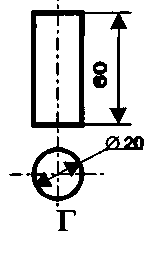 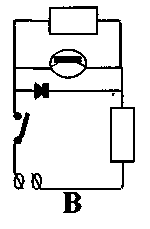 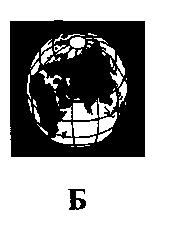 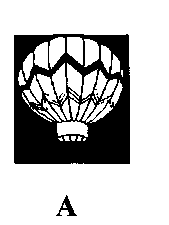 2. Уменьшите показанный чертеж в два раза. (2 клетки = 10 мм.).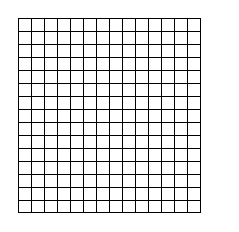 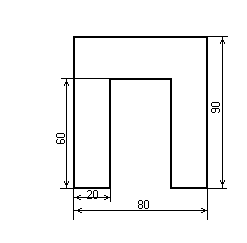 3.Разделите окружность на  4, 6, 8 частей4.Начертите от руки развертку коробки по данному техническому рисунку       (  = 2 клетки):Изобразите вид с трех сторон данной коробки5.Перечислите как можно больше способов применения данной коробки.Творческая работа Практическая работа: выполнение творческих работ и их защита.Проверяемые знания и умения:формулировка задания по заданной форме;уточнение решения задачи с использованием знаний учебных предметов и специальной литературы;самостоятельное планирование этапов выполнения задания;использование графических средств и изображений для выполнения задания; подбор и разработка рабочих чертежей и документации;выбор оптимальной технологии изготовления;корректировка выполненного задания с учетом согласования технологии, дизайна и закономерностей развития технических систем;анализ, зашита ТТЗ при помощи метода "Думательные шляпы"РАЗДЕЛ 2 КОМПЛЕКС ОРГАНИЗАЦИОННО-ПЕДАГОГИЧЕСКИХ УСЛОВИЙ2.1 Календарный учебный графикРежим организации занятий по данной дополнительной общеобразовательной общеразвивающей модульной программе определяется календарным учебным графиком и соответствует нормам, утвержденным Постановлением Главного государственного санитарного врача РФ от 28 сентября 2020г. № 28, вступившего  в силу 01.01.2021 г. «Об утверждении СанПиН 2.4 3648-20 «Санитарно-эпидемиологические требования к организациям воспитания и обучения, отдыха и оздоровления детей и молодежи».КАЛЕНДАРНЫЙ УЧЕБНЫЙ ГРАФИКдополнительной общеобразовательной общеразвивающей модульной программы «Развитие технического мышления++»2021-2022 учебный годУсловные обозначения: - промежуточная аттестация за 1 полугодие---- - каникулярный периодзан-ятия в летнем оздоровительном - ведение занятий по расписанию					- итоговая аттестация по результатам освоения программы	-  праздничные дни2.2. Условия реализации программыМатериально-техническое обеспечение программыВ процессе занятий используется необходимыеинструменты, наглядный и раздаточный материал. Особое внимание при работе уделяется соблюдению техники безопасности.  Завершенные работы  учащихся и инструменты хранятся в учебном кабинете в отдельных шкафах.Перечень наглядных пособий, инструментов и материаловИнформационное обеспечение программы: Для реализации программы используются следующие методические материалы:- учебно - тематический план; - учебные пособия по технологии изготовления изделий; - методические рекомендации по выполнению творческих работ;- плакаты с чертежами и эскизами;- методическая литература для педагога и учащихся.Кадровое обеспечениеСогласно Профессиональному стандарту «Педагог дополнительного образования детей и взрослых» по данной программе может работать педагог дополнительного образования с уровнем образования и квалификации, соответствующим обозначениям таблицы пункта 2 Профессионального стандарта (Описание трудовых функций, входящих в профессиональный стандарт), а именно: коды А и В с уровнями квалификации.2.3. Формы аттестации / контроляФормы подведения итогов реализации дополнительной общеобразовательной общеразвивающей программы предусматривают проведение открытых занятий, выставок, конкурсов, соревнований, викторин, игр-путешествий. Это способствует решению поставленных задач. Развивая познавательный интерес учащихся, воспитывается  культура детей, волевые и нравственные качества. Входной контроль –  проводится для выявления у учащихся имеющихся знаний, умений, навыков в форме беседы, анкетирования.Текущий контроль проводится в течение учебного года в различных формах: участие в конкурсах, выставках, фестивалях, городских мероприятиях, тестирования.Промежуточная аттестация проводится по итогам 1 полугодия. Форма проведения промежуточной аттестации: тестирование, творческая работа, творческое задание.Итоговая аттестация учащихся проводится по результатам освоения программы в конце учебного года в форме тестирования, творческой работы, творческого задания, выставки, защиты проекта.Общим итогом реализации программы «Развития технического мышления++» является формирование предметных, метапредметных и личностных компетенций учащихся. 2.4. Оценочные материалыПри определении уровня освоения учащимися программы объединения «Развитие технического мышления++»: 1 модуль: первое полугодие используется 6-ти балльная система оценки освоения программы: минимальный уровень -3 балла, средний уровень – от 4 до 5 баллов, максимальный уровень –6 баллов; творческая работа  по результатам освоения программы 1 года обучения используется 12-ти балльная система оценки освоения программы: минимальный уровень – 4 баллов, средний уровень – от 5 до 7 баллов, - максимальный уровень – 9-12 баллов.При определении уровня освоения учащимися программы объединения «Развитие технического мышления++»: 2 модуль: первое полугодие используется 9-ти балльная система оценки освоения программы: минимальный уровень -3-4 балла, средний уровень – от 5 до 7 баллов, максимальный уровень – от 8 до 9 баллов; творческая работа  по результатам  освоения программы:  используется 12-и балльная система оценки освоения программы: минимальный уровень – 4 балла, средний уровень – от 5 до 7 баллов, - максимальный уровень – 9-12 баллов.2.5. Методические материалыДополнительная общеобразовательная общеразвивающая модульная программа решает основную идею комплексного гармоничного развития учащихся. Применяемые на занятиях методы обучения и содержательный компонент программы в полной мере отвечают возрастным особенностям учащихся. Индивидуальный подход позволяет даже в рамках групповой формы занятий раскрыть и развить творческие способности учащихся, раскрыть для них новый чудесный мир, почувствовать себя конструкторами, инженерами. Непременное развитие мелкой моторики рук, которое происходит во время занятий, оказывает свое благотворное влияние и на интеллектуальное развитие учащегося. Возможность формирования социально значимых качеств личности: самостоятельности и ответственности в принятии решений; убежденности и активности, здорового образа жизни и навыка самостоятельного физического и духовного самосовершенствования.Форма обученияДля осуществления образовательного процесса на занятиях используются следующие формы занятий: лекция, практическое занятие, «мозговой штурм», учебная игра, конкурс, викторина, круглый стол, презентация, экскурсия. Реализация вышеперечисленных форм дополняется методами контроля: педагогическое наблюдение, беседы, устные опросы, тестирование,  анализ результатов деятельности, коллективный анализ работ. Форма организации учащихся на занятии:- фронтально-индивидуальная;- групповая;- работа по подгруппам.Уровень деятельности учащихся:Объяснительно-иллюстративный – учащиеся воспринимают и усваивают готовую информацию репродуктивный – учащиеся воспроизводят полученные знания и освоенные способы деятельности частично-поисковый – участие учащихся в поиске решения поставленной задачи совместно с педагогомисследовательский – самостоятельная творческая работа учащихся.Виды занятий:- практическая работа;- самостоятельная работа;- выставка; - конкурс; - творческий проект; - соревнования, демонстрация моделей;- работа с литературой, чертежами, схемами;Результативность освоения конкретных тем: отслеживается с помощью текущего контроля: опрос, тестирование, викторина. Развитие личностных качеств учащихся определяется методом постоянного наблюдения, а их коррекция проводиться с помощью индивидуальных бесед, конкретных заданий и других мероприятии.В результате освоения данной дополнительной общеобразовательной общеразвивающей модульной программы учащиеся формируют целый комплекс качеств творческой личности:- умственная активность;- стремление добывать знания и формировать умения для выполнения практической работы;- самостоятельность в решении поставленной задачи;- трудолюбие;- изобретательность.2.6. СПИСОК  ИСПОЛЬЗУЕМОЙ ЛИТЕРАТУРЫСПИСОК РЕКОМЕНДОВАННОЙ ЛИТЕРАТУРЫ ДЛЯ  ПЕДАГОГААлексеева Т.В., Ушакова Л.Н., Мамутин С.А., Комлева М.А., Эвристические методы для конструирования и моделирования предметного мира[Текст]:  Учебно-методическое пособие. – Новокузнецк: ЦТТ «Меридиан», 2004. – 49 с.Внеклассная работа по труду: Работа с разными материалами[Текст]: Пособие для учителей/ Сост. А.М. Гусакова. – М.: Просвещение, 1981. – 176 с.ВыгодскийЛ.С. Воображение и творчество в детском возраст [Текст]:Психол. Счерк: Кн. Для учителя. – 4-е изд. – М.: Просвещение. 1999. – 93с.Выгонов В. В. Начальная школа: Трудовое обучение: Композиции,подарки, модели[Текст]: Книга для учителя.- М.: Издательство «Первое сентября», 2002. – 256 с.Выгонов В. В. Начальная школа: Трудовое обучение: Поделки, модели, игрушки[Текст]:  Книга для учителя.- М.: Издательство «Первое сентября», 2002. – 256 с.Изобразительное искусство и художественный труд: 1-4 класс [Текст]:  Кн. Для учителя/Б.М. Неменский, Н.Н. Фомина, Н.В. Гросул и др. – М.: Просвещение, 1991.- 192 с.Кузнецов В.П., Рожнев Я. А. Методика трудового обучения с практикумом в учебных мастерских[Текст]:  Учеб. Пособие для учащихся педучилищ по спец. № 2001ю – М.: Просвещение, - 1981. – 223 с.Кузнецов М.Е., Кузнецов С.М. ТРИЗ-задачи в процессе личностно-ориентированного обучения школьников [Текст]:  Учебно-методическое пособие.// Под ред. Профессора А.Н. Ростовцева. – Новокузнецк: РИО НГПИ, 2001. – 84 с.Развивающие игры: знания и сообразительность[Текст]:  – СПб.: Дельта, 1998. – 208 с.Трудовое обучение в начальных классах[Текст]:  Пособие для учителей. - М., «Просвещение», 1978. - 270 с.Уроки трудового обучения: Первый класс[Текст]:  Пособие для учителя/Сост. И.Г. Майорова. – 2-е изд., перераб и доп. – М.:Просвещение, 1979. – 172с.Я иду на урок в начальную школу: Внеклассная работа: Олимпиады и интеллектуальные игры[Текст]:  Книга для учителя. –М.:Издательство «Первое сентября», 2000. – 256 с.СПИСОК РЕКОМЕНДОВАННОЙ ЛИТЕРАТУРЫ ДЛЯ  УЧАЩИХСЯБул М. Космос /М. Бул; пер с нем. Г. Яшиной[Текст]:  – М.: ООО «Издательство Астель»: ООО «Издательство АСТ», 2003. – 40 с.Горков В., Авдеев Ю. Космическая азбука[Текст]: М. «Детская литература», 1990. – 175 с.Детская энциклопедияизд. «Росмен» 1994 г. [Текст]: ЖдейнЭллиотт и Колин Кинг пер. Е. Коржева. – С. 2- 7, С. 74 - 75Машинистов В.Г.Дидактический материал по трудовому обучению[Текст]:  Пособие для учащихся 1 кл. четырехл. нач. шк. – М.: Просвещение, 1988. – 95 с.Орлова Н. Дом и то, что в нем: энциклопедия [Текст]:  оформление серии Л. Яковлевой. – М.: ООО « РОСМЭН – ИЗДАТ», 2000. – С. 22 – 28, С. 98 – 103.Что такое. Кто такой[Текст]:  В 3 т. 3 – 4-е издание, перераб и доп. – М.: Педагогика – Пресс, 1994. – С. 119 – 122,  С. 213 – 214Я познаю мир: Детская энциклопедия: Игрушки [Текст]:  Автор-сост. Н.Г. Юрина. – М.: ООО фирма «Издательство АСТ», ЗАО «Издательский дом «Семейная библиотека», 1999. – 496 с.ПРИЛОЖЕНИЕ 1 МЕТОДИЧЕСКИЕ МАТЕРИАЛЫКОНСПЕКТЫ ЗАНЯТИЙМОДУЛЬ 1. БЛОК 1.  ГРАФИЧЕСКАЯ ПОДГОТОВКА. ПРИЕМЫ  НАПРАВЛЕННОГО МЫШЛЕНИЯТЕМА 1.5 МЕТОД «ДУМАТЕЛЬНЫЕ ШЛЯПЫ»Цель:  Формирование  навыков  пользования методом "Думательные шляпы". Создание условий для развития пространственного мышления. Задачи:   1) Совершенствовать навыки использования метода «Думательные шляпы»                2) Познакомить с видами изображений                3)Развивать пространственное мышление. 1.   Организационный  момент                     -  При подготовке портфеля к школе о чем думали ? Какой прием мышления использовали?(По расписанию прочитали названия предметов, подготовили учебники. Рассмотрели вариант с закладками, во всех ли учебниках они есть? Разложили учебники в порядке следования учебных дисциплин, чтобы не тратить на уроке лишнего времени. Проверили готовность ручек, карандашей и т.д. Использовали прием «Рассмотри все факторы»). Знакомство с целями и задачами  занятия.Метод целенаправленного мышления «Думательные шляпы»-  Когда человек пользуется методом «Думательные шляпы»? (когда пытается выполнить несколько действий одновременно). Что обозначает каждая из шляп? (педагог демонстрирует модели  разноцветных шляп).Белая – сбор информации, отвечаем на вопросы: Кто? Где? Зачем? Как? Когда?Красная – эмоции, чувства.Желтая – установка на положительный результат.- О чем думает изобретатель, если его модель неудачно стартовала? (красная – чувство негодования, белая – Почему не получилось? Как изменить? Что изменить?, желтая – «Все равно у меня получится, потому что теперь знаю свою ошибку и могу ее исправить») Виды  изображений3.1    Фигуры на плоскостиДети  с закрытыми глазами из мешка достают геометрические фигуры, дают им названия и характеристику основных свойств.   Объемное изображениеУчитель показывает квадрат и куб с одинаковой длиной сторон, круг и цилиндр с одинаковым диаметром, треугольник и пирамиду с одинаковой длиной сторон.-  Что общего в каждой паре фигур? Чем они отличаются?   -  В объемный предмет можно рассмотреть с трех сторон: снизу, сверху, сбоку.Анализ  четырехгранной пирамиды.-  Какие геометрические фигуры видите снизу, сбоку, сверху.4.   Практическая работа Изготовление модели куба.-  Сколько раз в основании куба встречается квадрат?Учитель показывает на доске как при помощи куба, не глаз можно быстро сделать разметку разными способами.Выполняют разметку куба на листе картона, который обрезан под прямым углом.Алгоритм1                                                   2                                         3                                      45.   Итог занятия-  С помощью метода «Думательные шляпы»  сделайте анализ своей работы.МОДУЛЬ 2. БЛОК 3 . ХУДОЖЕСТВЕННАЯ ОБРАБОТКА МАТЕРИАЛОВ:  РАБОТА С БУМАГОЙ И ЛЕПНЫМИ МАТЕРИАЛАМИ. ПРИЕМЫ ФАНТАЗИРОВАНИЯТема 3.6 Орнамент.Цель: Формирование умений использовать и составлять орнаментальные композицииЗадачи:   1) Повторить виды, принципы построения узоров                2) Формировать навык составления орнаментальных композиций                3) Развивать применения метода аналогии1.       Организационный  момент   Повторение изученного материала-  Как получить бесконечный орнамент? (Бесконечный орнамент делают в том случае, когда надо получить многократное повторение изображения предмета. Для этого полоску белой бумаги складывают несколько раз «гармошкой». С одной стороны карандашом наносят половинное изображение предмета, растения, элемента орнамента и вырезают по контурным линиям. Противоположную сторону не отрезают, она служит перемычкой для соединения вырезанных частей. Изображения можно наносить как на одну сторону, так и на другую).Орнамент в переводе с латинского означает  украшение – ряд изображений, повторяющихся на основе выбранного ритма, составляет единое целое с вещью, сливается с ней, украшает в соответствии с назначением. Орнамент – вид художественно-декоративного оформления-  Человек всегда стремился сделать свое жилище, одежду не только удобными, но и красивыми. Люди живут в разных условиях, их окружает удивительный мир красоты. Увиденное помогает человеку в создании своих местных, национальных орнаментов для украшения всевозможных изделий. Народы Севера изображали на узорах оленей, моржей, ели. В бесконечных степях Казахстана паслись огромные стада баранов, и основным мотивом для составления узоров их ветвистые рога. Яркие причудливые цветы полей Украины перенесены на украинскую вышивку. Исламская религия запрещала изображать живые существа, и все свое искусство азербайджанский народ вложил в сложные переплетающиеся растительные и геометрические узоры. Трудом человек создавал необходимое для своего повседневного быта, все художественные ценности прикладного искусства – изделия из дерева, кости, металла, пряжи и других материалов. Многими поколениями создавались национальные орнаменты, и в наше время их используют в коврах, тканях, в одежде, керамической посуде, оформлении книг, в украшении архитектурных сооружений. Просмотр иллюстрацийСодержание орнаментовПросмотр иллюстраций, фотографий- Какие фигуры, формы, изображения лежат в основе орнамента? (геометрические фигуры и линии, растительные и животные формы ). Как расположены? (в полосе, круге, квадрате). В зависимости от этого орнамент бывает:Виды орнаментовЗамкнутые – бесконечные, растительные – животные – геометрические.Применение орнаментов- Где человек использует орнамент? (оформление интерьера, одежды, посуды, домашней утвари)Правила составления орнаментальных композицийСимметричность расположения элементовОсь симметрии делит композицию на две равные частиСочетание цветов- Цветовое решение зависит от национального стиля, выбранного украшения, имеющихся материалов. Ритмичность - повторение одинаковых или чередование разных элементов узора.-  В представленных орнаментах выделить ритм… Орнамент будет более интересным, если его композиция строится по контрасту: крупные элементы чередуются с мелкими. Без этого он может показаться  монотонным и маловыразительнымСтилизация- Все подмеченное в жизни, природе являлось неиссякаемым источником для вдохновения народных мастеров при составлении узора. Но природные формы для орнамента приходилось изменять, упрощать, т. е. стелизировать. Сравните иллюстрацию и аппликацию одного и того же предмета.Практическая  работаСоздание орнаментальной аппликации, используя аналог из природы (листья, цветы, снежинки, паутина и т. д.)5.   Итог  занятияМОДУЛЬ 2. БЛОК 4  МОДЕЛИРОВАНИЕ ПРЕДМЕТОВ ОКРУЖАЮЩЕГО МИРА. ЭЛЕМЕНТЫ ТРИЗ: СИСТЕМНЫЙ ОПЕРАТОРТема 4.2. ЖилищеЦель: Создание условий для изучения основ конструкторской  деятельностиЗадачи:   1) Познакомить с развитием и усовершенствованием средств жилья                2) Формировать практические навыки при работе с лепными материалами.                3) Создать условия для развития монологической речи Организационный  моментИзобретения, развития, усовершенствование средств для жизни- Во всем мире люди строят дома, чтобы иметь кров и защиту. Они используют материалы, которые есть под рукой. Самыми первыми домами были пещеры и сооружения на деревьях, затем каменные дома, дома из кости мамонта. Первые дома в Сибири были полуподземными: люди рыли овальные ямы глубиной около метра и окружали их столбами из бивней и костей мамонта, крыши делали их мощных рогов северного оленя, каркас жилища покрывали шкурами зверей. Самые долговечные постройки из камня. До наших дней сохранились дома и храмы, построенные много тысячелетий назад. Но каменные дома стояли дорого – ведь добывать камень нелегко. И человек стал искать замену камню. Сначала научились обжигать кирпичи из глины, потом появился бетон – самый распространенный в наше время строительный материал.  Теперь жилище человека построено на крепком фундаменте, с прочными стенами и хорошей крышей, надежно защищает от непогоды. Усовершенствование средств жилья рассматривают, анализируя сказку «Три поросенка»АрхитектураЗначение  слова  находят в словаряхОсновные части архитектурных сооружений- Дома строят из дерева, кирпича, бетона. Основа дома – фундамент, который не гниет в сырую погоду. Русская изба-  Основа русского деревянного дома – сруб, сложенный из венцов. Русская изба состояла из 3 частей: теплой, сеней и погребка. Крыльцо не просто отмечает вход, это место встречи гостей. Дома обязательно украшались деревянной резьбой, на крыше укрепляли фигурки животных и птиц. (Просмотр иллюстраций). Какие еще составляющие дома вы нашли, какую роль они выполняют? Зависимость формы и материала от назначения- В разных концах света строили дома, наиболее подходящие к данному климату по своей конструкции. В Африке строят хижины из травы и веток, которые собирают вокруг. В жарких и сырых местах дома стоят на сваях, чтобы в них было сухо и прохладно. Кочевники возят с собой юрты, в которых живут переезжая с места на место. Как устроена юрта? (рассказывают по иллюстрации). В степях, где лесов мало, строили дома из глины или высушенной смеси глины с соломой. На Крайнем Севере, где все покрыто снегом и льдом, эскимосы строили жилье из снежных кирпичей. Чтобы было тепло, зажигали плошки с тюленьим жиром, покрывали пол и стены звериными шкурами. В городах места мало, поэтому люди живут в высотных зданиях, где тысячи квартир. Практическая работаИзготовление макетов архитектурных сооружений из пластилина по иллюстрациямМОДУЛЬ 2. БЛОК 2. НАЧАЛЬНОЕ ТЕХНИЧЕСКОЕ МОДЕЛИРОВАНИЕ. МОДЕЛИРОВАНИЕ С ЭЛЕМЕНТАМИ КОНСТРУИРОВАНИЯ.Тема 2.5. Эвристические методы. Моделирование на основе цилиндраЦель: Создание условий для формирования основ конструкторской  деятельностиЗадачи:   1)  Познакомить с цилиндром как с объемным геометрическим телом                2) Формировать пространственное представление о форме предмета                3)  Развивать практические навыки целенаправленного мышления  Организационный  момент  Повторение изученного материалаРабота с набором геометрических тел- Как называются геометрические тела? Где в природе, окружающей жизни встречаются?  Знакомство с цилиндром3.1   Сопоставление окружающих предметов с цилиндромНа что похоже это геометрическое тело? (труба, батончик, шляпа, стакан, ножка стула, дудочка, бревно, подводная лодка, винт, шайба, рулон обоев, карандаш, ручка  и т.д.). Рациональность формыПочему водосточные трубы сделаны в форме цилиндра? (обтекаемость, вода стекает быстро).Почему подводная лодка имеет форму цилиндра? (меньше сила трения, больше скорость).Почему стакан сделан в форме цилиндра? (вместителен, устойчив).Почему бумагу в большом количестве сворачивают в рулон? (не мнется) Почему карандаши, ручки, фонари сделаны в форме цилиндра? (держать удобно)Вывод: форма цилиндра удобна в использовании.Применение эвристического метода Фокальных объектовПредставьте, перед вами совсем необычный автомобиль. Он не имеет двигателя, а потому не заправляется, но … питается. Скажем, пасется на лугу. Он может перевозить не только людей , но и грузы, подметать улицы, плавать по воде, углубляться в землю. Понравилась машина? Какими характерными свойствами она обладает, а какие позаимствовала от других средств?Задание: придумайте необычный самолет…телевизор.Вывод: предмет ( фокальный) держим в центре внимания, а свойства других добавляем.В качестве фокального и случайных объектов выберем из названных и назовем их характеристики.Фокальный – карандаш,Случайный – фонарь (светящийся, легкий, работает на батарейках, маленький) Случайный  -  рулон обоев (бумажные, можно писать, вырезать, удобно складываются)-  Как можно усовершенствовать карандаш, какими признаками случайных объектов его наделить? (карандаш светящийся, чтобы освещать написанное в темноте, карандаш с бумажной, удобно складывающейся основой, листы от которой можно отрезать и на них писать).Развертка  цилиндраКакие геометрические фигуры лежат в основе цилиндра? (круг, прямоугольник).Развертки цилиндра в зависимости от размеров прямоугольника.    Практическая работаМоделирование карандашницы  на основе цилиндра. В выполненной работе оцениваются элементы творчества.Итог занятияВыставка работ.МОДУЛЬ 3. БЛОК  2. МОДЕЛИРОВАНИЕ И КОНСТРУИРОВАНИЕ. ЭВРИСТИЧЕСКИЕ МЕТОДЫ.Тема 2.2 . Средства и закономерности композиции.Цель: формирование основ моделирования и художественного конструирования. Задачи:   1) Дать представление о композиции и ее значении                2) Формировать навыки использования средств композиции                3) Развивать навыки морфологического анализа1.       Организационный  момент    Повторение изученного материала Композиция и ее значениеКомпозиция – расположение всех основных частей и элементов произведения в определенной последовательности для наибольшей выразительности и раскрытия художественного образа. Создавая произведение, автор предварительно делает эскизы, этюды, рисунки, наброски. Свойства и качества Целостность формы- Композиция картины бывает вытянутой в прямоугольнике по вертикали, по горизонтали, может быть в квадрате, круге, овале (демонстрация).Равновесие элементов - Прежде, чем начать рисовать мастер думает, как лучше расположить  рисунок, скомпоновать его на листе бумаги.  Размещает рисунок так, чтобы зритель видел, что главное в изображении.  Рисунку не должно быть тесно на листе бумаги, он не должен упираться в край. Если изображение сдвинуто к краю, остается много пустого места, создается ощущение пустоты. Симметрия-асимметрия- Необходимо обратить внимание на зрительное равновесие всех компонентов в разных направлениях: вверх, вниз, вправо, влево. Определяется место и величина центра-доминанты, характер ориентации фигур на плоскости симметричное или в движении.Средства композицииПропорции позволяет соблюдать зарисовки с натуры (более точно можно передать форму, постоянно сравнивать изображение с предметом)Масштаб Контраст Ритм (используется в орнаменте) – повторение каких-либо элементов узора через определенные  расстояния и в определенной последовательности. Основное назначение – украсить поверхность предмета, более четко выявить форму.Цвет, цветовые сочетания – важнейшие выразительные  средства в передаче образа, настроения, чувств.- По воздействию принято разделять цвета на теплые и холодные. К теплым относят т, которые связаны с нашим представлением о тепле, огне, солнце, свете: желтые, оранжевые, красные и их сочетания. Теплые тона ободряют, создают ощущение радости. Холодные цвета вызывают ассоциации со льдом, небосводом, водной глубиной, прохладой. Холодная цветовая гамма воздействует успокаивающе, располагает к отдыху, покою, грустным рассуждениям. Предметы, окрашенные теплыми тонами, как бы приближаются к нам, окрашенные холодными тонами – удаляются о нас.  	Некоторые цвета мы можем воспринимать как легкие, другие – как тяжелые. К легким цветам можно отнести прозрачные холодные цвета, ассоциирующиеся с цветом неба, дали. К тяжелым относятся темные, малонасыщенные, плотные: коричневые, черные, темно-серые, фиолетовые. Цвета оранжевой зоны вызывают ассоциации с осенью, наводят на мысль о спелых фруктах, напоминают то солнечные закаты, то отсветы металла, настраивают человека на радостный и торжественный лад. Цвета красной зоны ассоциируются с огнем, пламенем. Ее теплые и живые оттенки создают атмосферу уюта. Чем ближе к фиолетовому, тем малозначительными становятся красные тона. Цвета фиолетовой зоны характеризуются выразительностью и глубиной, настраивают человека на торжественный и строгий лад. В сочетании с золотистым, желтым и желто-зеленым воздействуют успокаивающе. Смещение фиолетовых цветов в сторону синего создаст ощущение холода. Цвета синей зоны воспринимаются холодными и тяжелыми. Светлые оттенки синего кажутся легкими, располагают к спокойствию, вдумчивости, помогают сосредоточиться. Цвета зеленой  зоны ассоциируются со свежестью, прохладой, нежностью, молодостью наступающей весны. Чем ближе к желтому, тем более свежими, нежными и живыми становятся цвета зеленой зоны. Цвета коричневой зоны получаются от смешения цветов, ассоциируются с теплотой земли, вызываются чувства стабильности, надежности, спокойствия, уединения. Анализ детских рисунков, произведений художественного творчества.Анализ композиций различных изделийМорфологический анализ- Вспомним правила составления морфологической таблицы, упражнения по произведению морфологического анализаЗадание - Используя предложенные части составить разные варианты зданий, прокомментировать их назначениеМОДУЛЬ 3. БЛОК 4.   ЭВРИСТИЧЕСКИЕ МЕТОДЫ ТЕМА 4.2  ЭВРИСТИЧЕСКИЕ ИГРЫ МЕТОДОМ  МОЗГОВОГО ШТУРМАЦель:  Преодоление инерции мышления путем применения метода «Мозгового штурма».Содержание  урока.1.   Организационный  момент    2.   Повторение о  методеЭтапы мозгового штурма:1.  Выдвижение идеиАнализ выдвинутых идей (отбор лучшей идеи с опорой на схему)3 минутыОсновные правила Мозгового штурма:  запрет критики, поощрение всех идей (реальных и фантастических), выявление положительной основы в каждой идее.3.  Анализ рациональных идей3.  Задачи для «Мозгового штурма»Занимательные опыты1.  Бумажный мостикПонадобятся: 2 книги, 2 листа из тетради.- Положите 2 книги, разделенные расстоянием около ¾ длины листа. Положите лист бумаги на книги так, чтобы его большая часть оказалась между книгами. Бумага прогнется под действием собственного веса. Сложите лист в продольном направлении в гармошку, сделайте 4 складки. Положите сложенный лист на книги, как показано на рисунке. Лист не прогнется, даже если положить на него еще один лист, скрепку или ластик. Вывод: лист не гнется, он выдерживает больший вес, чем плоский. Почему?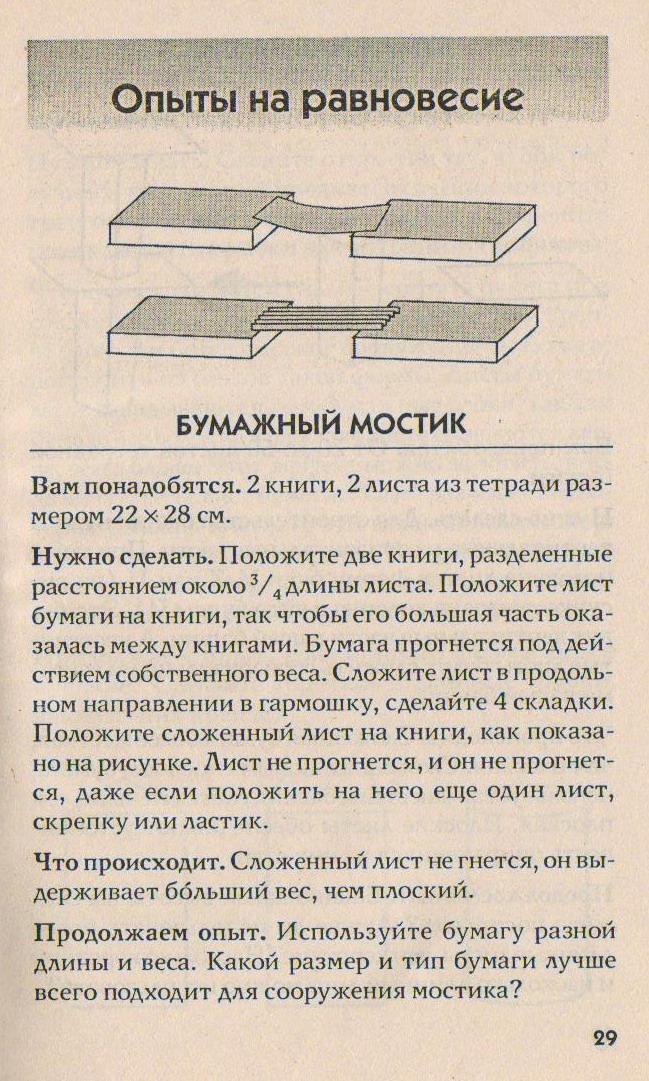 2.  Тайное посланиеПонадобятся: тетрадный лист, зубочистка, сок лимона, источник тепла (лампа или тостер)- Напишите кисточкой для рисования или зубочисткой секретное послание лимонным соком на листе бумаги. Дайте бумаге подсохнуть около часа. Затем для нагрева подержите ее над лампой или тостером. Послание, как по волшебству появиться на листе.  Расшифруйте волшебство. (После высыхания лимонного сока его сухой остаток скрывается в бумаге.При нагревании остаток поджаривается и темнеет, показывая надпись).3.   Вращающаяся змеяПонадобятся:  бумага, тостер, нитка, ножницы, скотч.-  Вырежьте из куска бумаги спиральную змею. Привяжите к хвосту змеи нитку и поддержите ее над тостером. Змея начинает медленно вращаться. Почему? (Поднимающийся из тостера горячий воздух давит на спиралевидное тело змеи.Так как воздух, проходя через тело змеи, сталкивается со спиралью, меняет свое направление, вращается в сторону, противоположную движению воздуха).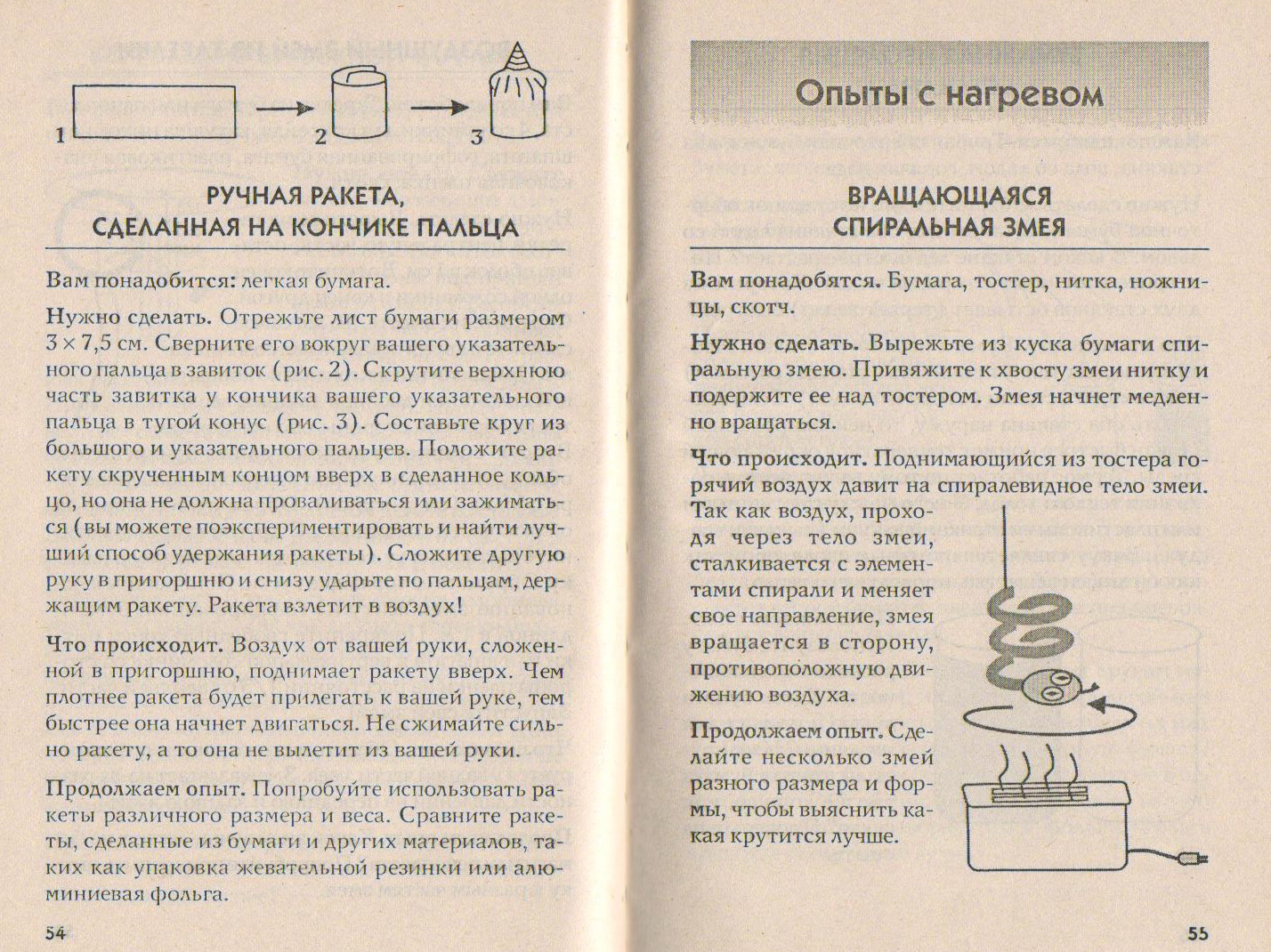 4.  ВзрывПонадобится пакет из-под сока-  Положите пакет на твердую поверхность. Быстро ударьте пакет ногой. Он очень шумно «взорвался». Почему? (Звук производится быстро выходящим воздухом. Чем быстрее выходит воздух и чем его больше, тем громче звук.5.    Расширяющаяся петляПонадобятся: альбомный лист, ножницы-  Сложите лист бумаги пополам вдоль длиной стороны. Разрежьте складку в центре, но не до концов: с каждого конца оставьте  неразрезанными по 1 см. теперь вырежьте тонкие щели в свернутом и несвернутом краях бумаги, то с одного края, то с другого. Начинайте резать с той точки, где вы остановились, разрезая складку. Резать нужно оба края бумаги вместе и следить, чтобы края с каждой стороны оставались неразрезанными примерно на 1 см. развернув бумагу, вы обнаружите петлю, в которую вы вместе с другом сможете пролезть. Что произошло? (Вырезая длинные непрерывистые извилистые дорожки в бумаге, вы создаете «дыру», которая больше самой бумаги.Вырезая зигзигообразные полоски в сложенном листе вы создаете новый периметр, длина которого ограничена шириной вырезаемых полосок. Чем уже полоски, тем длиннее периметр и больше дыра.  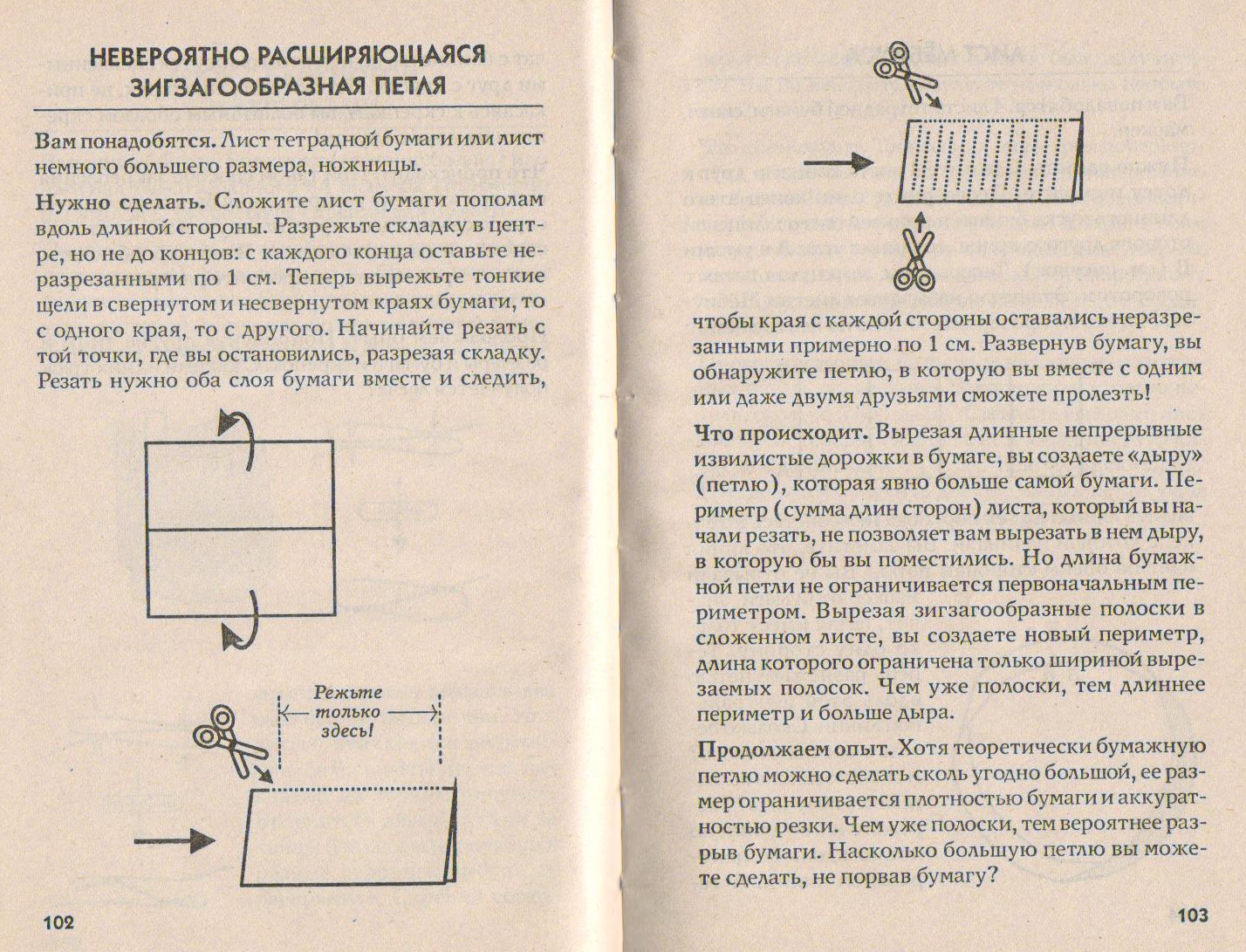 4.  Итог занятияПРИЛОЖЕНИЕ 2ДИДАКТИЧЕСКИЙ МАТЕРИАЛПоделки из гофрированного картона. ЦветыМодели цветов, представленные здесь, выполнены из полосок гофрированного картона путём скручивания. Этот вид творчества называется квиллинг - бумагокручение. Гофрированный картон очень удобный материал. Он красиво смотрится, легко гнётся, хорошо держит форму. Технология выполнения работ очень простая. Сначала узкие полоски бумаги закручиваются вокруг шила или спицы, потом получившейся детали придаётся определённая форма, а затем подготовленные детали собираются в композицию. Материалы:
Цветной гофрокартон, обычный картон, деревянные палочки (шпажки), клей, ножницы. Способ изготовления:	Нарисуйте шаблон лепестка. Один лепесток вписывается в прямоугольник с размерами 1,7х3,5 см. Для подсолнуха нужно 17 таких лепесточков.Вырежьте из картона желтого и коричневого цветов две полоски 0,5х50 см. каждая. Скрутите их вместе и сформируйте невысокий купол. Зафиксируйте клеем.Вырежьте из обычного картона круг диаметром .Приклейте по радиусу к нему палочку, а по окружности лепестки. Затем наклейте на них второй ряд лепестков со сдвигом.Из зеленого гофрокартона вырежьте листья и приклейте их к стеблю.ЦветокИз полоски 2,5х25 см. вырежьте полоски и скрутите из них диски.это будут лепестки - 5 штук.Из двух полосок контрастных цветов 0,5х12 см. скрутите сердцевину и сформируйте купол. Сделайте две такие сердцевины.Листья делаются тоже из полосок гофрированного картона зеленого цвета. Отрежьте полосы (0,5х25 см.) и сформируйте лист. Сделайте четыре таких листочка и приклейте их к палочке-стеблю.Рождественские сапожки-открыткиРождественская открытка “Два сапога-пара”, делаются очень просто. Ею можно украсить подарочек, написав на открытке теплые пожелания и прикрепив сапоги к упаковке. А можно просто, интересно и пред празднично провести время , украшая бумажные сапожки блестками, наклейками, аппликацией или рисуя на них зимние орнаменты.Материалы:Для поделки вам потребуется яркая двусторонняя бумага, на сам сапог, белая писчая бумага для имитации меха, гелиевые серебряные и золотые ручки, клей и ножницы. 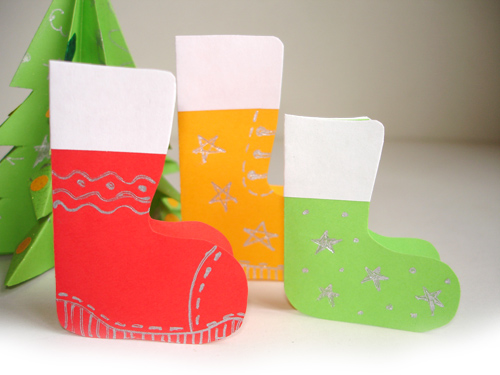  Способ изготовления:Сложите цветную бумагу пополам. Размер бумаги выбирайте исходя из ваших желаний. На фото маленькие открытки не более  в высоту, но вы можете смастерить и полноценную открытку нормального размера.Вырежьте силуэт валенка или сапожка так, чтобы задняя линия голенища приходилась на линию сгиба.Вырежьте из белой бумаги полоску небольшой ширины.Разверните открытку и приклейте белую полоску на самый верх сапога. Согните открытку и обрежьте лишнюю белую бумагу.Теперь можно расписывать и украшать сапожки.Оригами. Елочка из бумаги к Новому годуМатериалы для поделки:Самое главное в этой поделке - выбрать красочную бумагу. Акварельная бумага очень плотная, труднее складывается, но эффект стоит того, чтобы потрудиться.Распрямляем получившуюся елку и можно украшать. Для украшения можно использовать конфетти, нарезанные дыроколом, золотой лак для волос, блестки и другую новогоднюю атрибутику.Готовые елочки: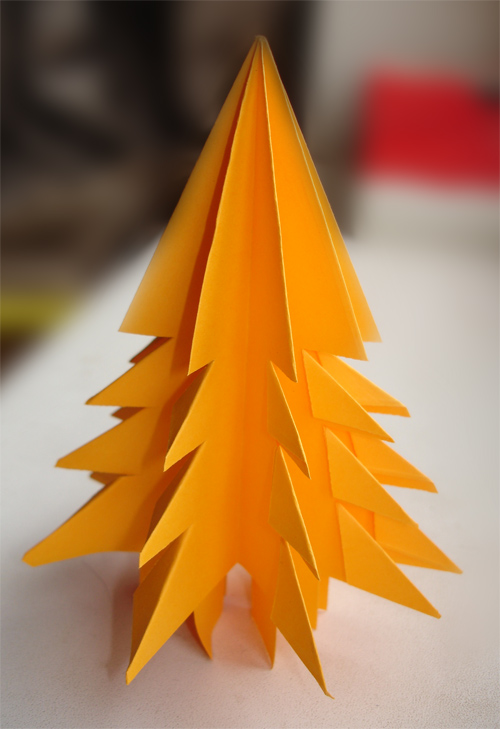 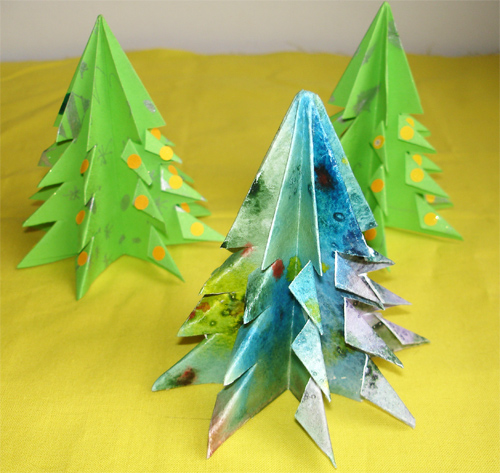 Елочка. Самодельные игрушки для новогодней елки.Способ изготовления:Можно использовать картонный шаблон елки (то есть половины елки), который обводится шесть раз на шести сложенных пополам листочках. Дальше следуем по принципу фонариков, (как делать бумажные фонарики) - склеиваем все части елки друг с другом, вернее их половинки, не забывая вставить кольцо из нитки, связанной узелочком, внутрь. Используем двустороннюю зеленую бумагу. Готовую елочку распрямляем и украшаем конфетти, блестками, кусочками мишуры или блестящего дождика. Такие елочки хорошо будут смотреться в сочетании с бумажными гирляндами, сделанными также своими руками.Гирлянды своими руками к Новому ГодуАппликация с выдвижными деталямиМатериалы:
Цветной картон для основы, белая альбомная плотная бумага для распечатывания чайного сервиза. Клей, ножницы. Способ изготовления аппликации:Закрепляем крышку на чайнике с обратной стороны полоской бумаги, проверяя, чтобы крышка из чайника не выскакивала, но в тоже время могла спокойно выдвигаться. (Дополнительная полоска приклеивается под самым горлышком чайника, не давая полностью крышке выдвигаться).Теперь раскладываем сервиз на картоне и приклеиваем детали. Чайник намазываем клеем с обратной стороны не весь - только ручку и носик. Чашки приклеиваем тоже по контуру, чтобы можно было потом вложить в них бумажные ложки.Когда все будет наклеено, занимаемся раскрашиванием фона. Выбирайте цвета не яркие, чтобы не перебить основной сюжет композиции. Хорошо смотрится раскраска белым карандашом.Бабочка из пластиковой бутылкиПластиковые бутылки бывают от лимонада, минеральной воды, пива, коктейля и прочей жидкости. Так же и по цветам, их можно разделить на прозрачные, зеленые, коричневые, красные и даже серебристые. Кто-то их выбрасывает, а кто-то делает из них классные украшения для дома, дачи и сада.  Для начала можно сделать бабочку. Рисуете любую бабочку на листе бумаги, прорисовав все детали. Чтобы переместить ее на бутыль – срезаем горло, вставляем вовнутрь рисунок и закрепляем скрепками или еще чем-нибудь.Далее обводите фломастером или маркером контуры вашей бабочки.Потом раскрашиваете витражными красками, и ждете, пока все высохнет. После этого – вырезаете.В туловище сверху и снизу делаете маленькие дырочки шилом, крылышки сгибаете по контуру, чтобы бабочка не заворачивалась. На проволоку нанизываете бусинки (желательно разного размера) и закрепляете в дырочках на бабочке. Можно правда обойтись и без них.С обратной стороны можно прикрепить магнитик или булавку, в зависимости от того, куда вы хотите вешать вашу бабочку – на холодильник или шторы. Потом, можно делать пальмы, цветы, животных, да даже самки и люстры. Это займет ваших детей на несколько часов и хорошо украсит ваш дачный участок.Закладки для книг своими рукамиМатериалы:
Цветная бумага. Клей, ножницы. Способ изготовления: Теперь берем цветную бумагу и занимаемся аппликацией.  Сюжеты могут быть самые разнообразные. Можно делать закладки к конкретным книгам.А можно выбрать сюжеты праздничные. Такие закладки будут приятным дополнением к подарочной книге. Дарите бабушке кулинарную книгу - вложите закладку с аппликацией в виде посуды,блюда или фрукта. Если маме на 8 марта - используйте цветочную тему, на день Валентина - сердечки, подарок для папы - машинку или галстук. Такая полезная вещица подойдет как оригинальный подарок к любому, даже самому необычному празднику.  Материалы:
Цветная реклама из глянцевого журнала, бусины, шпажка, ножницы, клей.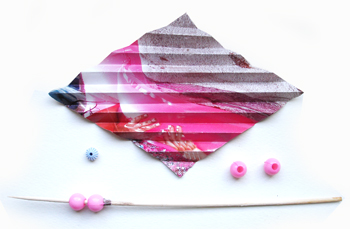  Способ изготовления:Найдите в глянцевом журнале страницы с яркой рекламой.Вырежьте два квадрата со сторонами . и .Каждый квадрат сложите гармошкой. Можно не расчерчивая по линейке: сначала пополам, потом еще пополам, а потом по намеченным линиям сгиба уже складывать с нужным расстоянием.Проколите шилом в середине гармошки дырочку для шпажки. Если осторожно, можно попробовать дыроколом.Теперь собираем бабочку:На шпажку плотно надеваем бусинку с маленьким отверстием, затем вставляем большой квадрат, маленький, четыре бусины с большим отверстием, закрепляем снизу всю конструкцию. Для закрепления мы использовали узкую бумажную ленту намазанную клеем и обмотанную вокруг шпажки.Вставляем в букет - готово.Бабочки. Весенние поделки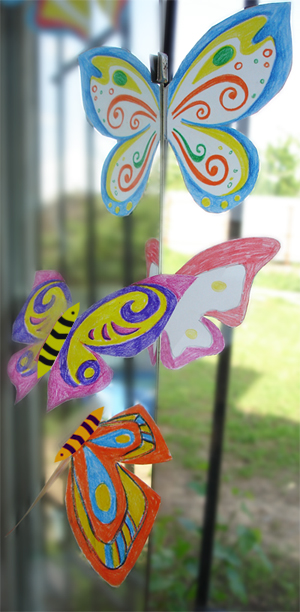 Материалы:
Бумага для рисования, карандаши, краски, скотч, зеркало. Вот такие крылья у Вас должны получится.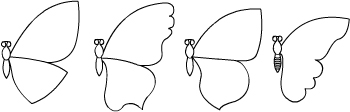  Способ изготовления:
Вырежьте шаблоны крыльев бабочек с тельцем. Раскрасьте крылья с двух сторон, тельце можно только с одной стороны. Прикрепите готовые раскрашенные крылья скотчем на зеркало.. Можно придумывать рисунок, подбирать цвета. Одну бабочку можно сделать с расцветкой контрастной, другой - подобрать цвета близкие (нюанс). Можно пойти еще дальше и приделать, например, усики и блестки на крылья.Пасхальная открытка своими руками. ЦыпленокМатериал:
Цветная двусторонняя бумага, глазки, ножницы, клей, дырокол.Способ изготовления открытки:Нарисуйте на сложенной вдвое двусторонней зеленой бумаге яйцо, так что бы один край был не разрезной.Вырежьте открытку-яйцо. Обведите нижнюю часть яйца на белой бумаге и дорисуйте сколотый яичный край.Вырежьте желтый круг такого диаметра, чтобы он целиком помещался на яйце. Надрежьте круг по окружности по методу изготовления травки.Вырежьте из красной двусторонней бумаги двойной треугольник, чтобы линия сгиба было по короткой стороне - это будет раскрытый клювик.Теперь приклеиваем детали к зеленой открытке в такой последовательности: желтый круг цыпленка, треснутое яйцо, клюв и глазки. При помощи дырокола вырежьте кружочки голубого цвета и наклейте на скорлупу.Внутри открытки наклейте белою бумагу такой же яйцеобразной формы как открытка, только немного меньше - место, где написать теплые пожелания или “Христос Воскрес!” (”Христосъ Воскресе!”)Объемная аппликация. ЦветыМатериалы:
Цветная двухсторонняя бумага. Способ изготовления:Нарежьте лепестков из желтой бумаги для цветка, красную круглую сердцевину и два зеленых листика. Вырезать симметричные листики и лепестки лучше складывая бумагу пополам, тем более линия сгиба все равно нам будет нужна.Приклеиваем детали к голубому листу открытки. Цветочные лепестки клеятся внахлест друг на друга по кругу. Начинать приклеивать аппликацию лучше со стебелька, заканчивать сердцевиной.Машина из бумаги. Коробочка  Материалы: Плотная бумага или картон. Способ изготовления коробочки:Готовый шаблон обвести на  цветную плотную бумагу, вырезать, мелкиедеталиоформить аппликацией или прорисовать и сложить по линиям сгиба. Сначала складываются задняя и передняя часть (без рисунка) и закрепляются на вершине, прорезями. Потом поднимаются боковые части и также закрепляются прорезями в сигнальном маячке.Вот так выглядит цветной шаблон.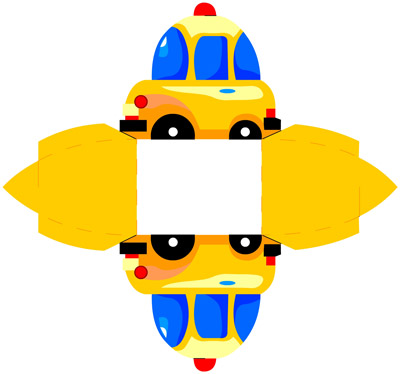 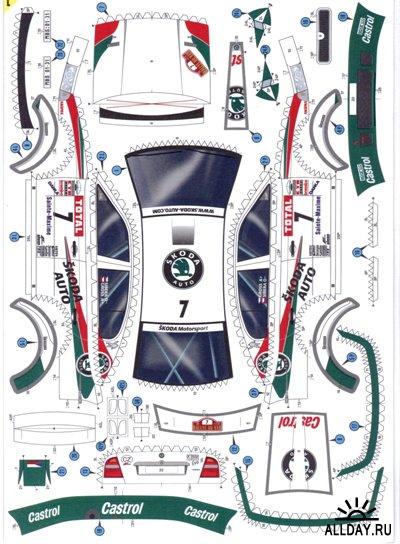 Поделки из опилокДовольно интересным может оказаться творчество из опилок. Как делать такие поделки:
1. Залейте водой несколько ложек муки, постоянно помешивая, заварите клейстер.
2. Охладив, добавьте соду, несколько ложек клея и несколько горстей опилок. Перемешайте.
3. Из полученной массы слепите фигурки. 
4. Готовые изделия высушите в теплом месте.
5. Поверхность таких игрушек лучше оставить необработанной, так как она имеет красивую фактуру.
6. Туловище и голову скрепите спичкой или зубочисткой.


Попробуйте из опилочной массы слепить те же фигурки, что и из глины.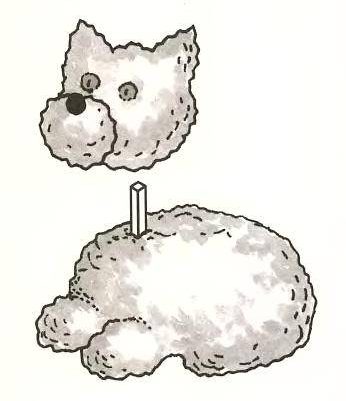 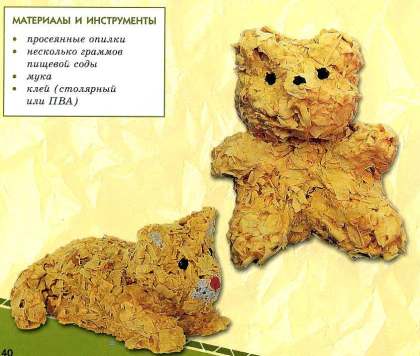 ПРИЛОЖЕНИЕ 3ЗНАКОМСТВО С НЕТРАДИЦИОННЫМИ МАТЕРИАЛАМИКлассификация нетрадиционных материалов.Бумага и картон:Техническая бумага, наждачная бумага.Изделия из картона (коробки, упаковки, стаканчики и др.)Гофрированный картон (трехслойный, пятислойный, упаковочный)Материалы:Природные (опилки, стружка, шпон, кожа, мех, крупа, вата и др.)Металл (проволока, жестяные банки, скрепки и др.)Пластмассы.Синтетические (синтепон, поролон, пенопласт, ПВХ и др.)Анализ свойств изучаемого материала.Происхождение или получение.Строение материала.Структурно-размерные показатели (толщина, жесткость, прочность, структура)Способность к изменениям при нагрузке и восстановлению первоначальной формы (упругость, гибкость).Оптические показатели (цвет, оттенок, светопроницаемость).Химические свойства (обработка, окраска, реакция на клей).При работе с нетрадиционными материалами нужно учитывать следующие факторы:Соответствие выбранного материала его возможностям;Соответствие формы изделия и его назначению;Пропорциональность и соразмерность частей;Красота и выразительность;Общее композиционное решение.Знакомство с материалами. Картон.Гофрированный картонОсновные технологические приемы:Нарезание на полоски;Расслаивание;Торцевание.Материалы:Цветной картонПолоски гофрированной бумагиКлей ПВА.Инструменты:Карандаш.Ножницы.Линейка.Порядок выполнения работы:Выбрать эскиз.Подготовить фон.Нарезать полоски из гофрированного картона.Перенести рисунок на фон.Выложить полоски картона по рисунку.Наклеить полоски по контуру рисунка.Оформить работу дополнительными деталями.Процесс выполнения работы:Эскиз для работы нужно выбрать простой по изображению, четкий, лаконичный.В зависимости от рисунка тиснения картон можно нарезать на полоски вдоль или поперек.Ширина полосы может быть различной. Чем шире полоска, тем объемнее, глубже изображение.Перенести рисунок на фон можно следующими способами:Через копировальную бумагу;По шаблону;Наклеивать полоски по линии рисунка.Технология наклеивания полосок может быть двух видов:- клей наносится на фон по контуру рисунка;- клей наносится на полоску бумаги.	Если удалить слой бумаги с картонной полоски с обеих сторон, получиться заготовка высокой гибкости. Ее можно использовать для оформления круга, овала, завитка или любой другой формы со сложными очертаниями.	Картон можно также прорезать, снимая слой бумаг и обнажая гофры или же глубоко залегающий слой гладкой бумаги. Картон можно прорезать до второго ровного слоя, тогда изделие будет более рельефным, изображение глубоким.Работа с бросовым материаломИзделия из коробок.	Коробка- это уже объемное изделие. Прежде чем приступить к работе, необходимо определиться, что мы хотим получить в конечном итоге. Изделие может состоять из одной базовой формы или из нескольких составляющих. Конструкции, состоящие из нескольких коробок, можно разделить на две группы:Состоящие из совершенно одинаковых коробок. В этом случае имеет значение расположение коробок относительно друг друга, меняя которое, можно получить самые разнообразные формы изделия.Состоящие из разных по величине и форме коробок.Начинать работу по созданию образа лучше с одной коробки. Располагают коробку в зависимости от ее формы горизонтально или вертикально.	Оформляют коробку путем оклеивания, обертывания или  росписи красками. Оклеивание:Если форма небольшая на тонкую цветную бумагу накладывают коробку и как бы пеленают ее этим листком. Выкройку для большой коробки делают частями для каждой стороны отдельно.  Для оклеивания подходит только тонкая новая бумага.Обертывание:		Заворачивают коробки по-разному, в зависимости от выбранного образа: конфета, подарок, бандероль. Обертывать коробки способом «конфета» или «подарок» лучше всего гофрированной бумагой. Для способа «бандероль» подойдет любая цветная бумага.		После того как коробки оклеены их собирают в необходимую конструкцию, склеивая между собой и делают дальнейшее оформление.Как взлетает самолет?Один из первых самолётов, построенный братьями Райт в самом начале XX века, продержался в воздухе всего 59 секунд. Но это была самая настоящая революция в технике: в небо поднялся аппарат тяжелее воздуха! Ведь до этого можно было либо летать на воздушном шаре, который легче воздуха, либо только планировать на планере. Планер очень похож на самолётик, только у него нет мотора. С планером можно забраться на обрыв и оттуда плавно спуститься вниз. Планер на своих крыльях будет долго парить, прежде чем сядет на землю, на нём можно пролететь сотни метров. Он даже может во время полёта набрать высоту, если ему встретятся восходящие потоки воздуха. Но самостоятельно подниматься в воздух с земли он не умеет.Первые полёты самолётов казались чудом, фокусом. На них ходили смотреть, как на цирковое представление.Действительно, чудо: в лёгком, текучем воздухе взлетает пилот на тяжеленной машине. Какая же сила помогает самолёту? Эту силу так и назвали - подъёмная. А возникает она только тогда, когда самолёт разгонится до определённой скорости. Если самолёт стоит на месте, то никакой подъёмной силы нет! Именно поэтому на аэродромах есть взлётно-посадочные полосы. По такой полосе самолёт разбегается, пока не появится подъёмная сила. Именно она отрывает самолёт от земли. Взлётные полосы делают прочными, гладкими и, конечно, достаточно длинными, даже с запасом. Потому что если самолёт не успеет набрать нужной скорости, а полоса кончится и начнётся обычное поле или лес, то самолёт может перевернуться и взорваться.Откуда же возникает подъёмная сила? Её создаёт воздух. Когда самолёт неподвижен, то молекулы воздуха со всех сторон налетают на него, стукают по крыльям и фюзеляжу, отскакивают и снова налетают. Причём они со всех сторон стукают по нему одинаково - и сверху, и снизу. Поэтому и нет никакой подъёмной силы. Когда же самолёт быстро движется, то дело обстоит совсем по-другому.Есть два объяснения, откуда же появляется подъёмная сила.Объяснение первое - для крыльев, которые сверху более выпуклые, чем снизу. Здесь подъёмная сила возникает из-за этой формы крыла. Её делают такой, чтобы путь молекулы воздуха сверху крыла был длиннее, чем снизу. Когда самолёт набрал скорость, как там у молекул обстоят дела? Все молекулы воздуха находятся в непрерывном движении, но они движутся с разными скоростями: кто-то быстрее, кто-то медленнее. Путь под крылом короче, там можно двигаться не спеша, значит там больше молекул успеют стукнуть по самолёту: и быстрые смогут, и медленные достанут. Путь над крылом длиннее, чтобы пройти его, надо быстрее двигаться. Медленные молекулы, обтекая крыло сверху, просто не успевают по нему стукнуть. И чем быстрее движется самолёт, тем меньше молекул успевает стукнуть по крылу сверху. Так вот и получается, что снизу его толкают больше. Поэтому объединёнными усилиями молекул воздуха самолёт постепенно поднимается вверх.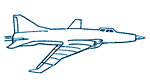 Второе объяснение - для крыльев, которые выглядят одинаково сверху и снизу. Для того, чтобы возникла подъёмная сила, такое крыло нужно расположить под углом к набегающему потоку воздуха:Этот угол называется углом атаки. Самолёт атакует воздух! А воздух "упирается" в нижнюю часть крыла. Молекулы воздуха стукают по крылу снизу больше, чем сверху, и так создают подъёмную силу. Молекулы-то маленькие, их и не видно, но зато их очень много. Удар одной молекулы ничего не значит, но когда они всем скопом накидываются, то могут поднять в воздух огромный лайнер, много людей и грузов. У людей тоже есть похожее правило, звучит оно так: "Когда мы едины, мы непобедимы". Согласны?Что такое звук?Звук - это, конечно, то, что мы слышим. А что же мы слышим? Что такое попадает к нам в уши? Наверняка ты видел волны на воде. Волны бывают и от брошенного камешка, и от ветра, и от проходящего мимо корабля. Что такое эти волны? Да это просто бугры и впадины, которые бегут по воде. Волны на воде - это чудесные волны, таких мало, почти и совсем нет. Присмотрись к ним повнимательней при первой же возможности. Вообще в природе очень много явлений, похожих на волну, но таких, чтобы можно было своими глазами увидеть бегущие бугры и впадины, совсем мало. Оказывается, что звуки - это тоже волны, только бегущие в воздухе. Мы не видим "бугров" и "впадин" в воздухе, потому что мы вообще воздух почти не видим. А "бугры" в воздухе - это места, где воздух погуще, а "впадины" - это места, где воздух пореже. Воздух - это же газ, он очень упругий. В местах, где он стал погуще, молекулы сталкиваются почаще и стремятся поэтому разлететься, стать пореже. А в места, где воздух стал пореже, набегают молекулы из соседних мест, и воздух там становится погуще. Эти чередования густого и редкого воздуха мы не видим, и это хорошо, а то нам трудно было бы различать предметы при сильном шуме. Зато мы можем их слышать. Ухо человека устроено очень сложно, я расскажу только про одну его часть, которая первой откликается на звук. Это барабанная перепонка - очень тоненькая натянутая плёночка. Эта плёночка под напором густого воздуха прогибается сильно, а от редкого воздуха прогибается слабо. Затем этот прогиб барабанной перепонки усиливается и превращается в специальные сигналы, которые несутся в мозг. Наверное, ты знаешь, что головной мозг - это то, чем мы думаем, помним, фантазируем. Он умеет очень многое, в том числе и понимать сигналы, приходящие от ушей. Он выделяет из них речь, пение птиц, шум ветра и прочие звуки нашего мира, которые на самом деле - только волнообразное чередование "густого" и "редкого" воздуха. Так же, как человек видит не все фотоны, он слышит не все звуки. Если в воздухе "бугры" и "впадины" сменяют друг друга чаще, чем 20 тысяч раз в секунду, то человек перестаёт такой звук слышать - барабанная перепонка просто не поспевает за такими быстрыми изменениями. Такие звуки называют ультразвуком. Но кое-кто эти звуки слышит хорошо. Летучие мыши с помощью ультразвука находят в полной темноте ночных мотыльков. Уши заменяют им глаза. И если "бугры" и "впадины" меняются слишком медленно - меньше, чем 20 раз в секунду, то человек тоже перестаёт их слышать. Эти "медленные" звуки называют инфразвуком. Инфразвуки используют, например, слоны. Главная слониха в стаде издаёт специальные инфразвуковые сигналы, чтобы никто не потерялся. В воде звуки хорошо распространяются, даже лучше и быстрее, чем в воздухе. Это такое же чередование более плотной и более "разреженной" воды. Так что волны в воде бывают не только такие, которые видно, но и такие, которые слышно. Киты и дельфины говорят друг с другом с помощью ультразвука. С тех пор, как учёные научились записывать их разговоры, они пытаются разгадать дельфиний язык. Пока это никому не удалось, но кто знает, что будет в будущем? Как скользят коньки?Умеешь ли ты кататься на коньках? Это гораздо труднее, чем кататься на лыжах. Лыжи - длинные и довольно широкие, а лезвия коньков - довольно короткие и очень узкие. Человек на коньках давит всем своим весом на совсем маленький кусочек льда, и поэтому это давление очень большое. Так что лыжи придуманы, чтобы уменьшить давление, а коньки сделаны так, чтобы как можно больше увеличить давление. А зачем? А чтобы легче скользить! В чем тут секрет? Секрет здесь - в свойствах воды и льда. Вода - самое обычное вещество на земле, а вот свойства у неё очень, очень необычные. Дело в том, что металлы и воздух расширяются при нагревании. Это значит, что при охлаждении они, наоборот, сжимаются. А вот вода ведёт себя не совсем так. Если её охлаждать, то она, действительно, будет сжиматься, пока температура выше 4 градусов тепла. А как только температура станет ниже 4 градусов, вода начинает расширяться, и при нуле градусов расширяется ещё сильнее и превращается в лёд. В жидкой воде молекулы расположены довольно близко, но безо всякого порядка. Чем сильнее охлаждение, тем медленнее движутся молекулы, и при достаточно сильном холоде молекулы начинают друг с другом сцепляться. Во льду молекулы воды образуют ажурные, кружевные постройки. Что это за ажурные постройки, ты, наверное, знаешь, если когда-либо рассматривал снежинки. Во льду молекулы воды расположены так, что между ними очень много пустого места, точно так же, как между лучами снежинки. Потому-то лёд легче воды и плавает поверх неё, потому-то из небольшого количества воды можно получить много льда. И при этом сила расширения у льда такая, что если замерзает вода в железной трубе, то разорвёт и трубу. А что же будет, если лёд начать сжимать? Если на него очень сильно надавить (даже при большом морозе), то может рухнуть ажурное строение льда, и молекулы воды сблизятся. А раз нет внутри ажурных построек, то это будет уже не лёд, а вода. Именно это и происходит, когда человек едет на коньках. От сильного давления лёд под коньком превращается в жидкую воду, которая работает как смазка для конька. По этой смазке он и скользит. Воды образуется, конечно, тонюсенький слой, и она мгновенно снова замерзает, как только конёк с неё съезжает. Но её вполне хватает для лёгкого и красивого скольжения. Видишь, как странно: кажется, что человек на коньках скользит по льду. А на самом-то деле он скользит по воде.РАЗДЕЛ 1. КОМПЛЕКС ОСНОВНЫХ ХАРАКТЕРИСТИК ПРОГРАММЫ1.1. Пояснительная записка ……………………………………………………1.2. Цель и задачи программы …………………………………………………ПРОГРАММА МОДУЛЯ 1 ГОДА ОБУЧЕНИЯ ……………………………         Пояснительная записка ……………………………………………………...         Учебный план …………………………………………………………………     Учебно-тематический план ………………………………………………….    Содержание Модуля 1 года обучения……………………………………….    Оценочные материалы………………………………………………………..ПРОГРАММА МОДУЛЯ 2 ГОДА ОБУЧЕНИЯ……………………………..Пояснительная записка ……………………………………………………...Учебный план …………………………………………………………………     Учебно-тематический план ………………………………………………….    Содержание Модуля 2 года обучения……………………………………….     Оценочные материалы……………………………………………………….РАЗДЕЛ 2. КОМПЛЕКС ОРГАНИЗАЦИОННО-ПЕДАГОГИЧЕСКИХ УСЛОВИЙ …………………………………………………………………………...2.1. Календарный учебный график ……………………………………………2.2. Условия реализации программы …………………………………………2.3. Формы аттестации / контроля …………………………………………….2.4. Оценочные материалы ……………………………………………………..2.5. Методические материалы ………………………………………………….2.6. Список используемой литературы ……………………………………….ПРИЛОЖЕНИЕ 1   Методические материалы …………………………………ПРИЛОЖЕНИЕ 2 Дидактические материалы………………………………….33566891320404042434753656567686868707179Название  раздела1 год обучения1 год обучения1 год обучения1 год обучения1 год обучения1 год обучения1 год обученияВсего часовпо программеНазвание  разделаМодуль  «Первичное моделирование и конструирование»Модуль  «Первичное моделирование и конструирование»Модуль  «Первичное моделирование и конструирование»Модуль  «Первичное моделирование и конструирование»Модуль  «Первичное моделирование и конструирование»Модуль  «Первичное моделирование и конструирование»Модуль  «Первичное моделирование и конструирование»Всего часовпо программеНазвание  раздела1 полугодие1 полугодие1 полугодие2 полугодие2 полугодие2 полугодиеВсего недель/часовВсего часовпо программеНазвание  разделаВсего недельВсего часовАтт.Всего недельВсего часовАтт.Всего недель/часовВсего часовпо программеВводное занятие. Предмет «РТМ» 121/22Блок 1Блок 1Блок 1Блок 1Блок 1Блок 1Блок 1Блок 1Блок 1Приемы направленного мышления6126/1212Игры курса «РТМ»242/44Блок 2Блок 2Блок 2Блок 2Блок 2Блок 2Блок 2Блок 2Блок 2Графическая подготовка с элементами геометрии. Элементы ТРИЗПромежуточная аттестация по итогам 1 полугодия81428/1616Блок 3Блок 3Блок 3Блок 3Блок 3Блок 3Блок 3Блок 3Блок 3Художественная обработка бумаги. Эвристические методы13324613/243/6246Художественная обработка материалов: работа с лепными материалами13324613/243/6246Блок 4Блок 4Блок 4Блок 4Блок 4Блок 4Блок 4Блок 4Блок 4Конструирование с элементами творческого технического задания (ТТЗ)585/88Промежуточная аттестация по результатам освоения модуля 1121/22Блок 5Блок 5Блок 5Блок 5Блок 5Блок 5Блок 5Блок 5Блок 5«Творческая мастерская»626/1212Всего по программе за 1 год обучения:Всего недель/часов за первый год (с учетом часов на прохождение аттестации)Всего недель/часов за первый год (с учетом часов на прохождение аттестации)Всего недель/часов за первый год (с учетом часов на прохождение аттестации)Всего недель/часов за первый год (с учетом часов на прохождение аттестации)Всего недель/часов за первый год (с учетом часов на прохождение аттестации)Всего недель/часов за первый год (с учетом часов на прохождение аттестации)45/8686№п/пСодержание: наименование разделов и темТеорияПрактикаПрактикаВсего часовФормы контроляМетодическое обеспечениеДатапроведенияКоррекцияВводное занятие. Предмет «РТМ» 2--2Беседа;опрос по ТБНаглядные пособия; инструкции по ТББлок 1Блок 1Блок 1Блок 1Блок 1Блок 1Блок 1Блок 1Блок 1Блок 11Приемы направленного мышленияПриемы направленного мышленияПриемы направленного мышленияПриемы направленного мышленияПриемы направленного мышленияБеседа;опрос; непрямой контроль; взаимоконтроль 1.1Мышление как навык. Метод рисунка1112Беседа;опрос; непрямой контроль; взаимоконтроль Технические средстваобучения;1.2Прием ПМИ (плюс, минус, интересно)1112Беседа;опрос; непрямой контроль; взаимоконтроль Технические средстваобучения; наглядные пособия1.3Прием АВВ (альтернатива, возможности, выбор)1112Беседа;опрос; непрямой контроль; взаимоконтроль Технические средстваобучения; наглядные пособия 1.4Прием РВФ (рассмотри все факторы)1112Беседа;опрос; непрямой контроль; взаимоконтроль Технические средстваобучения; наглядные пособия 1.5Метод «Думательные шляпы»1112Беседа;опрос; непрямой контроль; взаимоконтроль Технические средстваобучения; наглядные пособия1.6Игра «Приемы мышления»1112Беседа;опрос; непрямой контроль; взаимоконтроль Технические средстваобучения; наглядные пособияИгры курса «РТМ»Беседа;взаимоконтроль1.7Кубики «Сложи узор»--22Беседа;взаимоконтрольТехнические средстваобучения; наглядные пособия1.8Танграм--22Беседа; взаимоконтрольТехнические средстваобучения; наглядные пособияИтогоИтого661016Блок 2Блок 2Блок 2Блок 2Блок 2Блок 2Блок 2Блок 2Блок 2Блок 22Графическая подготовка с элементами геометрии. Элементы ТРИЗБеседа;опрос; непрямой контроль; взаимоконтроль; тестирование 2.1Первоначальное представление о геометрических линиях. Параллельные и пересекающиеся линии. Психологическая инерция1112Беседа;опрос; непрямой контроль; взаимоконтроль; тестирование Технические средстваобучения; наглядные пособия2.2Геометрические фигуры.1112Беседа;опрос; непрямой контроль; взаимоконтроль; тестирование Наглядные пособия2.3Прямоугольник, квадрат. Интеллектуальная игра "Хорошо – плохо"1112Беседа;опрос; непрямой контроль; взаимоконтроль; тестирование Наглядные пособия2.4Разрезные складные игры.1112Беседа;опрос; непрямой контроль; взаимоконтроль; тестирование Наглядные пособия2.5Круг, окружность. Прием "Наоборот"1112Беседа;опрос; непрямой контроль; взаимоконтроль; тестирование Наглядные пособия2.6Силуэт предмета. Прием "Дробление – объединение". 1112Беседа;опрос; непрямой контроль; взаимоконтроль; тестирование Наглядные пособия; инструкционные карты2.7Прием "Увеличение – уменьшение"1112Беседа;опрос; непрямой контроль; взаимоконтроль; тестирование Наглядные пособия; раздаточный материал; инструкционные карты2.8Промежуточная аттестация по итогам 1 полугодия.-222Беседа;опрос; непрямой контроль; взаимоконтроль; тестирование Чертежи, инструкционные карты; наглядные пособияИтогоИтого79916Блок 3Блок 3Блок 3Блок 3Блок 3Блок 3Блок 3Блок 3Блок 3Блок 33Художественная обработка бумаги. Эвристические методы13          17           3013          17           3013          17           3013          17           30Беседа; непрямой контроль; взаимоконтроль; презентация творческих работ; тестирование; комбинированный опрос3.1Виды бумаги. Инструменты и материалы при работе с бумагой.1112Беседа; непрямой контроль; взаимоконтроль; презентация творческих работ; тестирование; комбинированный опросТехнические средстваобучения3.2Разметка по шаблону и трафарету.1112Беседа; непрямой контроль; взаимоконтроль; презентация творческих работ; тестирование; комбинированный опросНаглядные пособия; раздаточный материал3.3Разметка симметричных и нескольких одинаковых деталей. 1112Беседа; непрямой контроль; взаимоконтроль; презентация творческих работ; тестирование; комбинированный опросДидактический материал;наглядные пособия3.4Разметка сгибанием.1112Беседа; непрямой контроль; взаимоконтроль; презентация творческих работ; тестирование; комбинированный опросДидактический материал;3.5Свет и цвет. Сочетание цветов 1112Беседа; непрямой контроль; взаимоконтроль; презентация творческих работ; тестирование; комбинированный опроснаглядные пособия3.6Составление загадок по опорам222Беседа; непрямой контроль; взаимоконтроль; презентация творческих работ; тестирование; комбинированный опросДидактический материал;наглядные пособия3.7Способы соединения деталей: неразъемное соединение и разъемное щелевое соединение.1112Беседа; непрямой контроль; взаимоконтроль; презентация творческих работ; тестирование; комбинированный опросНаглядные пособия; раздаточный материал3.8Эвристические методы. Метод аналогий.1112Беседа; непрямой контроль; взаимоконтроль; презентация творческих работ; тестирование; комбинированный опросНаглядные пособия; раздаточный материал3.9Способы соединения деталей: разъемное соединение плетением. Мозговой штурм: правила и этапы.1112Беседа; непрямой контроль; взаимоконтроль; презентация творческих работ; тестирование; комбинированный опросНаглядные пособия; раздаточный материал; инструкционные карты3.10Обработка бумаги сминанием, тиснением. Метод фокальных объектов: правила и этапы.1112Беседа; непрямой контроль; взаимоконтроль; презентация творческих работ; тестирование; комбинированный опросНаглядные пособия; раздаточный материал3.11Обработка бумаги сгибанием. Метод фокальных объектов: обобщение свойств объектов.1112Беседа; непрямой контроль; взаимоконтроль; презентация творческих работ; тестирование; комбинированный опросНаглядные пособия; раздаточный материал3.12Обработка бумаги складыванием. Метод фокальных объектов: последовательность выполнения изделия.1112Беседа; непрямой контроль; взаимоконтроль; презентация творческих работ; тестирование; комбинированный опросНаглядные пособия; раздаточный материалХудожественная обработка материалов: работа с лепными материаламиБеседа; непрямой контроль; взаимоконтроль; презентация творческих работ; тестирование; комбинированный опросНаглядные пособия; раздаточный материал3.12Лепные материалы. 1112Беседа; непрямой контроль; взаимоконтроль; презентация творческих работ; тестирование; комбинированный опросНаглядные пособия; раздаточный материал3.13Лепка пластическим способом222Беседа; непрямой контроль; взаимоконтроль; презентация творческих работ; тестирование; комбинированный опрос3.14Лепка конструктивным способом1112Беседа; непрямой контроль; взаимоконтроль; презентация творческих работ; тестирование; комбинированный опросДидактический материал; наглядные пособияИтого13171730Блок 4Блок 4Блок 4Блок 4Блок 4Блок 4Блок 4Блок 4Блок 4Блок 44Конструирование с элементами творческого технического задания (ТТЗ)46610Беседа; непрямой контроль; взаимоконтроль; презентация творческих работ; тестирование; комбинированный опрос4.1Виды конструирования. Основы ТТЗ1112Беседа; непрямой контроль; взаимоконтроль; презентация творческих работ; тестирование; комбинированный опросТехнические средстваобучения4.2Конструирование по образцу с элементами ТТЗ1112Беседа; непрямой контроль; взаимоконтроль; презентация творческих работ; тестирование; комбинированный опросНаглядные пособия; раздаточный материал4.3Конструирование по модели с элементами ТТЗ1112Беседа; непрямой контроль; взаимоконтроль; презентация творческих работ; тестирование; комбинированный опросНаглядные пособия; раздаточный материал4.4Конструирование по условию с элементами ТТЗ1112Беседа; непрямой контроль; взаимоконтроль; презентация творческих работ; тестирование; комбинированный опросДидактический материал;наглядные пособия4.6Промежуточная аттестация по результатам освоения Модуля 1-222выставка работТехнические средстваобученияБлок 5Блок 5Блок 5Блок 5Блок 5Блок 5Блок 5Блок 5Блок 5Блок 55«Творческая мастерская»666125.1Путешествие в страну «Оригами» 1112Беседа; практическая работа; презентация творческих работНаглядные пособия; раздаточный материал5.2Путешествие в мир цвета «Плоская аппликация»  1112Беседа; практическая работа; презентация творческих работНаглядные пособия; раздаточный материал5.3Путешествие в мир природы 1112Беседа; практическая работа; презентация творческих работНаглядные пособия; раздаточный материал5.4Путешествие в мир киригами 1112Беседа; практическая работа; презентация творческих работНаглядные пособия; раздаточный материал5.5Путешествие в ажурный мир «Вытынанка» 1112Беседа; практическая работа; презентация творческих работНаглядные пособия; раздаточный материал5.6Оформление выставки и защита творческих работ 1112Беседа; практическая работа; презентация творческих работНаглядные пособия; раздаточный материалВсегоВсего38484886№п/пКритерии оценивания работы Максимальное кол-во баллов1Организация рабочего места:- подготовка материала, инструмента и приспособлений;- соблюдение норм техники безопасности.32Последовательность выполнения33Соблюдение масштаба34Творческий подход- оригинальность оформления, Аккуратность- качество выполнения работы3Итого:12№Ф. И. учащегосяКритерии оценкиКритерии оценкиКритерии оценкиКритерии оценкиКритерии оценки№Ф. И. учащегосяТБПоследовательность выполненияСоблюдение масштабатворческий подход, аккуратностьвсего баллов123456789101112№ п/пФамилия и имя учащегосяБаллыАттестован/неаттестованСредний балл№п/пКритерии оценивания работы Максимальное кол-во баллов1Организация рабочего места:- подготовка материала, инструмента и приспособлений;- соблюдение норм техники безопасности.32Последовательность выполнения33Соблюдение масштаба34Творческий подход- оригинальность оформления, Аккуратность- качество выполнения работы3Итого:12№Ф. И. учащегосяКритерии оценкиКритерии оценкиКритерии оценкиКритерии оценкиКритерии оценки№Ф. И. учащегосяТБПоследовательность выполненияСоблюдение масштабатворческий подход, аккуратностьвсего баллов123456789101112№ п/пФамилия и имя учащегосяБаллыАттестован/неаттестованСредний баллНазвание  раздела2 год обучения2 год обучения2 год обучения2 год обучения2 год обучения2 год обучения2 год обучения2 год обучения2 год обучения2 год обучения2 год обучения2 год обученияВсего часовпо программеВсего часовпо программеНазвание  разделаМодуль  «Конструкторское мышление»Модуль  «Конструкторское мышление»Модуль  «Конструкторское мышление»Модуль  «Конструкторское мышление»Модуль  «Конструкторское мышление»Модуль  «Конструкторское мышление»Модуль  «Конструкторское мышление»Модуль  «Конструкторское мышление»Модуль  «Конструкторское мышление»Модуль  «Конструкторское мышление»Модуль  «Конструкторское мышление»Модуль  «Конструкторское мышление»Всего часовпо программеВсего часовпо программеНазвание  раздела1 полугодие1 полугодие1 полугодие1 полугодие1 полугодие1 полугодие2 полугодие2 полугодие2 полугодие2 полугодие2 полугодиеВсего недель/часовВсего часовпо программеВсего часовпо программеНазвание  разделаВсего недельВсего недельВсего часовВсего часовАтт.Атт.Всего недельВсего недельВсего часовВсего часовАтт.Всего недель/часовВсего часовпо программеВсего часовпо программеВводное занятие. Изобретения в жизни человека1221/21/22Блок 1Блок 1Блок 1Блок 1Блок 1Блок 1Блок 1Блок 1Блок 1Блок 1Блок 1Блок 1Блок 1Блок 1Блок 1Понятие конструированияГрафическая подготовка. 612126/126/1212Блок 2Блок 2Блок 2Блок 2Блок 2Блок 2Блок 2Блок 2Блок 2Блок 2Блок 2Блок 2Блок 2Блок 2Блок 2Моделирование с элементами конструирования510105/105/1010Творческое техническое задание (ТТЗ)Промежуточная аттестация по итогам 1 полугодия51010225/105/1010Блок 3Блок 3Блок 3Блок 3Блок 3Блок 3Блок 3Блок 3Блок 3Блок 3Блок 3Блок 3Блок 3Блок 3Блок 3Художественная обработка материалов. Эвристические методы1010272710/2710/2727Мир техники. Элементы ТРИЗ.5515155/155/1515Блок 4Блок 4Блок 4Блок 4Блок 4Блок 4Блок 4Блок 4Блок 4Блок 4Блок 4Блок 4Блок 4Блок 4Блок 4Моделирование предметов окружающего мира. Элементы ТРИЗ6615156/156/1515Итоговая аттестация по результатам освоения программы11331/31/33Блок 5Блок 5Блок 5Блок 5Блок 5Блок 5Блок 5Блок 5Блок 5Блок 5Блок 5Блок 5Блок 5Блок 5Блок 5«Уроки творчества»6612126/126/1212Всего по программе 2 года обучения:Всего недель/часов за второй год (с учетом часов на прохождение аттестации)Всего недель/часов за второй год (с учетом часов на прохождение аттестации)Всего недель/часов за второй год (с учетом часов на прохождение аттестации)Всего недель/часов за второй год (с учетом часов на прохождение аттестации)Всего недель/часов за второй год (с учетом часов на прохождение аттестации)Всего недель/часов за второй год (с учетом часов на прохождение аттестации)Всего недель/часов за второй год (с учетом часов на прохождение аттестации)Всего недель/часов за второй год (с учетом часов на прохождение аттестации)Всего недель/часов за второй год (с учетом часов на прохождение аттестации)Всего недель/часов за второй год (с учетом часов на прохождение аттестации)Всего недель/часов за второй год (с учетом часов на прохождение аттестации)45/8645/8686№п/пСодержание: наименование разделов и темТеорияПрактикаВсего часовФормы контроляМетодическое обеспечениеДатапроведенияКоррекцияВводное занятие. Изобретения в жизни человека2-2Беседа;опрос по ТБНаглядные пособия; инструкции по ТББлок 1Блок 1Блок 1Блок 1Блок 1Блок 1Блок 1Блок 1Блок 11Понятие конструирования. Графическая подготовка. Беседа;устный опрос; непрямой контроль; взаимоконтроль 1.1История развития графики. Приемы "АВВ", "РВФ", "ПМИ", "АВВ"112Беседа;устный опрос; непрямой контроль; взаимоконтроль Технические средстваобучения;1.2Объемное и плоское изображение. Вид с трех сторон. 112Беседа;устный опрос; непрямой контроль; взаимоконтроль Технические средстваобучения; наглядные пособия1.3Правила выполнения чертежей112Беседа;устный опрос; непрямой контроль; взаимоконтроль раздаточный материал; инструкционные карты1.4Макетирование с помощью чертежей112Беседа;устный опрос; непрямой контроль; взаимоконтроль Технические средстваобучения; наглядные пособия 1.5Моделирование по чертежам22Беседа;устный опрос; непрямой контроль; взаимоконтроль 1.6Графические изображения для выполнения ТТЗ.112Беседа;устный опрос; непрямой контроль; взаимоконтроль Технические средстваобучения; наглядные пособия ИтогоИтого5712Блок 2Блок 2Блок 2Блок 2Блок 2Блок 2Блок 2Блок 2Блок 22Моделирование с элементами конструирования.Беседа; устный опрос; непрямой контроль; взаимоконтроль Технические средстваобучения; наглядные пособия; чертеж2.1Моделирование и его значение для творчества. 112Беседа; устный опрос; непрямой контроль; взаимоконтроль Технические средстваобучения; наглядные пособия; чертеж2.3Средства и закономерности композиции112Беседа; устный опрос; непрямой контроль; взаимоконтроль Наглядные пособия; чертеж; раздаточный материал2.4Моделирование из плоских деталей с подвижными соединениями112Беседа; устный опрос; непрямой контроль; взаимоконтроль Наглядные пособия; чертеж; раздаточный материал2.5Эвристические методы. Моделирование на основе цилиндра, конуса112Беседа; устный опрос; непрямой контроль; взаимоконтроль Наглядные пособия; раздаточный материал2.6Моделирование в конструкторской деятельности112Беседа; устный опрос; непрямой контроль; взаимоконтроль Наглядные пособия; раздаточный материалИтогоИтого5510Творческое техническое заданиеБеседа; непрямой контроль тестирование;2.7Выбор и постановка ТТЗ112Беседа; непрямой контроль тестирование;Наглядные пособия; раздаточный материал; инструкционные карты2.8Выбор конструктивных параметров112Беседа; непрямой контроль тестирование;Наглядные пособия; раздаточный материал; инструкционные карты2.9Выбор технологических параметров112Беседа; непрямой контроль тестирование;Технические средстваобучения; наглядные пособия2.10Самостоятельная работа по изготовлению и их совершенствование22Беседа; непрямой контроль тестирование;Наглядные пособия; раздаточный материал; инструкционные карты2.11Промежуточная аттестация по итогам 1 полугодия112Беседа; непрямой контроль тестирование;Наглядные пособия; раздаточный материал; инструкционные карты4610Всего161834Блок 3Блок 3Блок 3Блок 3Блок 3Блок 3Блок 3Блок 3Блок 33Художественная обработка материалов. Эвристические методы3.1Загадки. Свет и цвет: спектр, символика цвета; цветовые сочетания112Беседа; непрямой контроль; взаимоконтроль; презентация творческих работ; комбинированный опросТехнические средстваобучения; наглядные пособия3.2Приемы фантазирования. Аппликация история возникновения и виды112Беседа; непрямой контроль; взаимоконтроль; презентация творческих работ; комбинированный опросНаглядные пособия; раздаточный материал3.3Мозаика: история возникновения и работы из разных материалов112Беседа; непрямой контроль; взаимоконтроль; презентация творческих работ; комбинированный опросНаглядные пособия; раздаточный материал3.4Орнамент: виды и способы выполнения112Беседа; непрямой контроль; взаимоконтроль; презентация творческих работ; комбинированный опросНаглядные пособия; раздаточный материал3.5Лепка. Элементы воображения112Беседа; непрямой контроль; взаимоконтроль; презентация творческих работ; комбинированный опросНаглядные пособия; раздаточный материал3.6Искусство оригами112Беседа; непрямой контроль; взаимоконтроль; презентация творческих работ; комбинированный опросНаглядные пособия; раздаточный материал3.7Художественное оформление с помощью оригами112Беседа; непрямой контроль; взаимоконтроль; презентация творческих работ; комбинированный опросНаглядные пособия; раздаточный материал3.8Плетение из разных материалов112Беседа; непрямой контроль; взаимоконтроль; презентация творческих работ; комбинированный опрос3.9Коллаж (комбинирование различных материалов и способов соединения)112Беседа; непрямой контроль; взаимоконтроль; презентация творческих работ; комбинированный опросНаглядные пособия; раздаточный материалМир техники. Элементы ТРИЗБеседа; непрямой контроль; взаимоконтроль; презентация творческих работ; комбинированный опрос3.10Техника в жизни людейГрадостроительство. Ландшафтная архитектура. 112Беседа; непрямой контроль; взаимоконтроль; презентация творческих работ; комбинированный опросТехнические средстваобучения; наглядные пособия3.11Средства передвижения. Сухопутный транспорт; Воздушный транспорт.112Беседа; непрямой контроль; взаимоконтроль; презентация творческих работ; комбинированный опросНаглядные пособия; раздаточный материал; инструкционные карты3.12Водный и подводный транспорт;112Беседа; непрямой контроль; взаимоконтроль; презентация творческих работ; комбинированный опросНаглядные пособия; раздаточный материал3.13Космическая техника112Беседа; непрямой контроль; взаимоконтроль; презентация творческих работ; комбинированный опрос3.14Автоматы, роботы, ЭВМ112Беседа; непрямой контроль; взаимоконтроль; презентация творческих работ; комбинированный опросИтого141428Беседа; непрямой контроль; взаимоконтроль; презентация творческих работ; комбинированный опросБлок 4Блок 4Блок 4Блок 4Блок 4Блок 4Блок 4Блок 4Блок 44Моделирование предметов окружающего мира. Элементы ТРИЗ4.1Игры и игрушки112Беседа; непрямой контроль; взаимоконтроль; презентация творческих работ; тестированиеТехнические средстваобучения4.2Жилище112Беседа; непрямой контроль; взаимоконтроль; презентация творческих работ; тестированиеНаглядные пособия; раздаточный материал 4.3Средства передвижения112Беседа; непрямой контроль; взаимоконтроль; презентация творческих работ; тестированиеНаглядные пособия; раздаточный материал; инструкционные карты4.4Космос112Беседа; непрямой контроль; взаимоконтроль; презентация творческих работ; тестированиеНаглядные пособия; раздаточный материал4.5Средства информации112Итого55104.6Итоговая аттестация по результатам освоения программы-22Блок 5Блок 5Блок 5Блок 5Блок 5Блок 5Блок 5Блок 5Блок 55«Творчество без границ»Беседа; непрямой контроль; взаимоконтроль; презентация творческих работ5.1Моделирование по чертежам 112Беседа; непрямой контроль; взаимоконтроль; презентация творческих работНаглядные пособия; раздаточный материал5.2Мозаичные работы из разных материалов  112Беседа; непрямой контроль; взаимоконтроль; презентация творческих работНаглядные пособия; раздаточный материал5.3Решение творческих задач-22Беседа; непрямой контроль; взаимоконтроль; презентация творческих работНаглядные пособия; раздаточный материал5.4Путешествие в мир цвета «Объемная аппликация»  112Беседа; непрямой контроль; взаимоконтроль; презентация творческих работНаглядные пособия; раздаточный материал5.5Путешествие в мир космоса. Моделирование объектов космоса112Беседа; непрямой контроль; взаимоконтроль; презентация творческих работНаглядные пособия; раздаточный материал5.6Оформление выставки и защита творческих работ 112Беседа; непрямой контроль; взаимоконтроль; презентация творческих работНаглядные пособия; раздаточный материал5712Беседа; непрямой контроль; взаимоконтроль; презентация творческих работВсегоВсего4145865.1 Моделирование по чертежам Практическая работа:  Уроки мастерства через освоение приемов работы по схемам и чертежам.5.2 Мозаичные работы из разных материалов.Практическая работа: Уроки мастерства через освоение приемов работы с различными видами материалов5.3 Решение творческих задач.Практическая работа: Уроки мастерства через освоение приемов ТТЗ	5.4 Путешествие в мир цвета «Объемная аппликация»  Практическая работа: Уроки мастерства через освоение приемов работы с бумагой - «бумагопластика».5.5 Путешествие в мир космоса. Моделирование объектов космоса Практическая работа: Уроки мастерства через освоение приемов работы с бумагой - «бумагопластика».5.6 Оформление выставки и защита творческих работ учащихся объединения.№п/пКритерии оценивания работы Максимальное кол-во баллов1Организация рабочего места:- подготовка материала, инструмента и приспособлений;- соблюдение норм техники безопасности.32Последовательность выполнения33Соблюдение масштаба34Творческий подход- оригинальность оформления, Аккуратность- качество выполнения работы3Итого:12№Ф. И. учащегосяКритерии оценкиКритерии оценкиКритерии оценкиКритерии оценкиКритерии оценки№Ф. И. учащегосяТБПоследовательность выполненияСоблюдение масштабатворческий подход, аккуратностьвсего баллов123456789101112№ п/пФамилия и имя учащегосяБаллыАттестован/неаттестованСредний балл№п/пКритерии оценивания работы Максимальное кол-во баллов1Организация рабочего места:- подготовка материала, инструмента и приспособлений;- соблюдение норм техники безопасности.32Последовательность выполнения33Соблюдение масштаба34Творческий подход- оригинальность оформления, Аккуратность- качество выполнения работы3Итого:12№Ф. И. учащегосяКритерии оценкиКритерии оценкиКритерии оценкиКритерии оценкиКритерии оценки№Ф. И. учащегосяТБПоследовательность выполненияСоблюдение масштабатворческий подход, аккуратностьвсего баллов123456789101112№ п/пФамилия и имя учащегосяБаллыАттестован/неаттестованСредний балл№НаименованиемодуляВозраст учащихся (лет)Продолжительностьзанятий(ак. Час)Периодичность занятийЧасов по модулю в годВсего часов по модулю11 год обученияМодуль «Первоначальные моделирование и конструирование»7-821868632 год обучения Модуль «Конструкторское мышление»9-10218686Год обучениясентябрьсентябрьсентябрьсентябрьоктябрьоктябрьоктябрьоктябрьоктябрьноябрьноябрьноябрьноябрьдекабрьдекабрьдекабрьдекабрьдекабрьянварьянварьянварьянварьянварьфевральфевральфевральфевральмартмартмартмартмартапрельапрельапрельапрельапрельмаймаймаймаймайиюньиюньиюньиюньиюльиюльиюльиюльиюльавгуставгуставгуставгустВсего недель/часовВсего часов по программеВсего часов по программе12345678991011121314151617181920212222232425262728293031323334353536373839404142434445464748495051521 год 22222222222222222222222222222222222222222222245/861722 год 22222222222222222222222222222222222222222222245/86172Наглядные пособияМатериалыИнструментыПлакатыБумага, картонКарандашТаблицыПроволокаЛинейкаКарточкиПластилинНожницыРебусы, кроссвордыЛаки – краскиШилоШаблоныВатные дискиНожиЧертежиВатные палочкиСхемыЭлектросхемыИнструкционные картыТехнологические картыЧасти Форма стеныкрышаокнадвериМозговой  штурмИдеяКритика                                   ПоясненияМолодцы!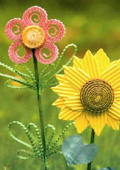 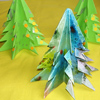 Елочка к Новому годуЭта поделка прекрасно подойдет к Новогодним праздникам. Бумажными ёлочками можно украсить праздничный стол, новогоднюю елку.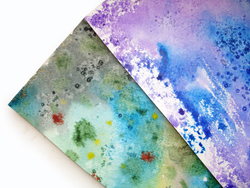 Вот пример раскрашенной бумаги для елочек. Для эффекта снега можно использовать воск, для темных вкраплений мы применяли соль, насыпая ее на влажный закрашенный лист.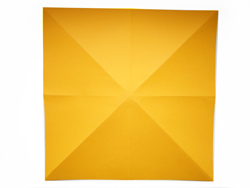 1. Вырезаем из заготовки квадратный лист и складываем его во всех направлениях. По горизонтали, вертикали и диагоналям. Разворачиваем.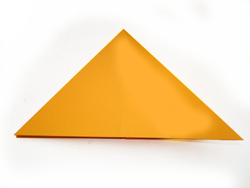 2. Используя готовые линии сгиба складываем из квадратного листа базовую модель оригами - треугольник. 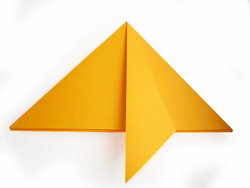 3. Намечаем линией сгиба середину правого треугольника, складывая его пополам, как на фото. Разворачиваем.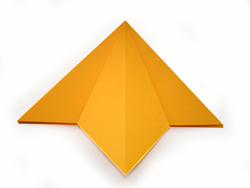 4. Используя линию сгиба выворачиваем(разворачиваем угол так, чтобы крайний нижний угол оказался по центру нашего основного треугольника. 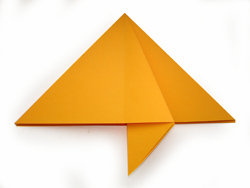 5. Загибаем угол вправо. Таким способом обрабатываем все наши четыре угла в основном треугольнике.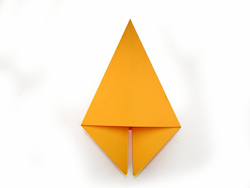 6. После всех загибов углов должна получиться вот такая фигура.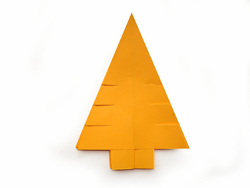 7. Далее нам потребуются ножницы. Срезаем низ ромба либо целиком, либо моделируя ножку у елки. Делаем по три надреза по сторонам. Надрезы делаются не до середины и параллельно основанию будущей елки.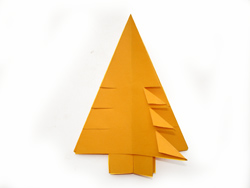 8. Каждый надрезанный полученный прямоугольник загибаем внутрь по диагонали, формируя треугольники. Обязательно делаем в одну сторону на всех гранях елки.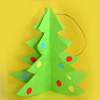 Еще одна простая детская поделка в нашей коллекции для украшения новогодней елки. Такие миниатюрные елочки можно сделать разноцветными, украсить новогодним дождиком, конфетти и настоящей мишурой.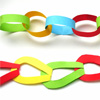 Подготовка к Новому году не менее интересное занятие, чем сам праздник, особенно для детей. Создаем предпраздничную атмосферу и учим детей самостоятельно изготавливать бумажные украшения - гирлянды.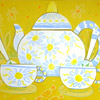 Тигренок в чайникеВсе знают, что дети очень любят книжки с волшебными картинки, в которых некоторые детали выдвигается, другие открываются, выезжают или пропадают. Предлагаем сделать аппликацию с живыми деталями, а в качестве идеи возьмем персонажа Тигренка, который любил сидеть в чайнике.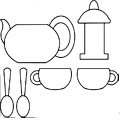 Шаблон чайного сервиза обводим на цветной бумаге и раскрашиваем детали. Сразу подберите картон подходящий по цвету, или цветные карандаши, гармонирующие с цветом картона.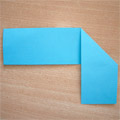 Отрезаем от плотной цветной или белой бумаги полосу шириной примерно ., а длиной, как ширина альбомного листа.Намечаем у полосы центр, сгибая ее пополам.Ориентируясь на центральную линию сгиба загибаем правую сторону полосы на себя.Отрезаем от плотной цветной или белой бумаги полосу шириной примерно ., а длиной, как ширина альбомного листа.Намечаем у полосы центр, сгибая ее пополам.Ориентируясь на центральную линию сгиба загибаем правую сторону полосы на себя.Отрезаем от плотной цветной или белой бумаги полосу шириной примерно ., а длиной, как ширина альбомного листа.Намечаем у полосы центр, сгибая ее пополам.Ориентируясь на центральную линию сгиба загибаем правую сторону полосы на себя.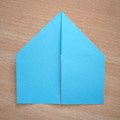 Загибаем на себя левую сторону. У нас должен получится сверху прямой угол.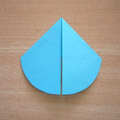 Можно обрезать нижний край полукругом, но можно оставить и прямой.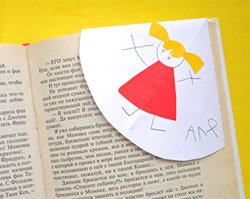 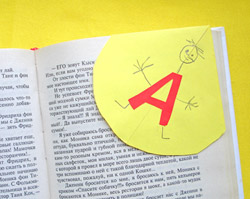 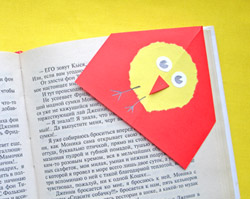 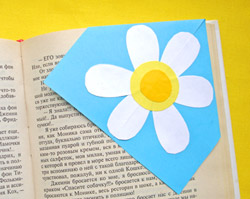 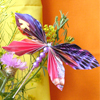 Оформляем букет бабочкамиВесенние поделки
Довольно простая в изготовлении бабочка для оформления весеннего букета из полевых цветов. Даже не имея много средств на покупку дорогих цветов можно преподнести в подарок оригинальный и запоминающий букет.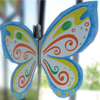 Бабочки на зеркало.Весенние поделки.
За окном появляются первые насекомые, распускаются цветы. Давайте впустим немного весны и в наш дом и украсить разноцветными яркими бабочками зеркала.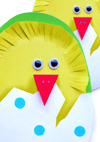 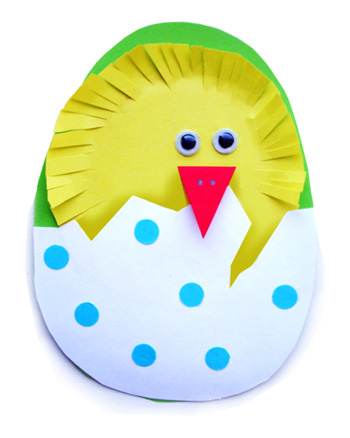 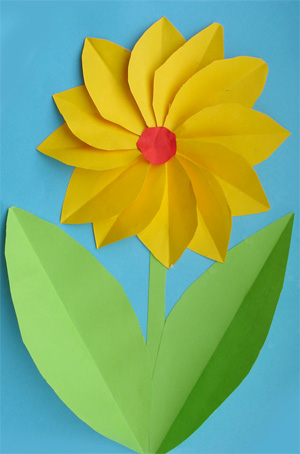 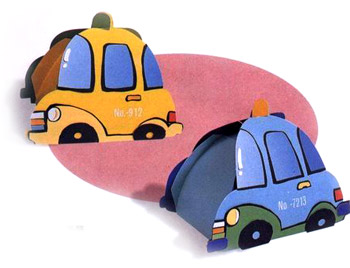 Быстрый вездеход на больших колесах с вертушкой на кабине водителя может пополнить твою коллекцию автомобилей, если ты прямо сейчас возьмешься за его созданиеТЕБЕ ПОНАДОБЯТСЯ:полоски цветного гофрированного картона разной ширины, клей, ножницы, палочки для коктейля, зубочистки и проволока.Быстрый вездеход на больших колесах с вертушкой на кабине водителя может пополнить твою коллекцию автомобилей, если ты прямо сейчас возьмешься за его созданиеТЕБЕ ПОНАДОБЯТСЯ:полоски цветного гофрированного картона разной ширины, клей, ножницы, палочки для коктейля, зубочистки и проволока.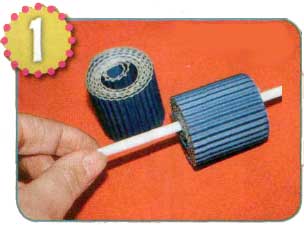 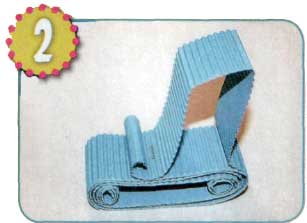 Чтобы получились колеса, скрути два синих рулона для передних колес и два оранжевых, побольше - для задних. Нанижи их на палочки для коктейля.Для корпуса сделай свободный овальный рулон и внутри него в местах сгиба приклей два маленьких рулончика. Вставь в эти рулончики колеса на палочке-оси.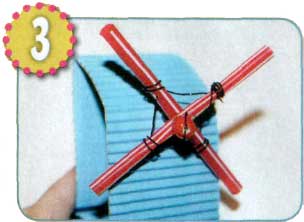 Кабину водителя можно закрепить степлером или приклеить клеем. В верхней ее части проколи небольшое отверстие для вертушки.Скрести две трубочки для коктейля, сделай дырочку в месте пересечения, протяни сковзь нее проволоку, проколи картон кабины и зафиксируй бусинкой. 